ชาวโส้ เป็นกลุ่มชาติพันธุ์บนผืนแผ่นดินไทยอีกกลุ่มหนึ่ง ถึงแม้จะเป็นกลุ่มชนที่มีจำนวนไม่มากนัก แต่มีประวัติความเป็นมาน่าสนใจเป็นอย่างยิ่ง  โดยเฉพาะวัฒนธรรมประเพณี  รวมทั้งภูมิปัญญาต่างๆ ที่ชาวโส้ได้สืบทอดกันมาตั้งแต่อดีต จนกระทั่งปัจจุบัน เพื่อให้อนุชนรุ่นหลังได้ภาคภูมิใจในความเป็นโส้  อย่างไรก็ตาม ก็ให้ภูมิใจในความเป็นไทยในความความหมายรวมด้วย และขณะเดียวกันก็เป็นการเผยแพร่ให้ผู้คนในแผ่นดินเดียวกันและกลุ่มคนอื่นๆ ได้รับรู้ถึงการมีอยู่ของกลุ่มคนที่แตกต่างหลากหลายและยอมรับในความหลากหลายโดยไม่เกิดความแตกแยก ซึ่งสังคมไทยมีวิถีที่อยู่ร่วมกันมาด้วยความหลากหลายเผ่าพันธุ์มาตั้งแต่โบราณแล้วชื่อเรียกกลุ่มชาติพันธุ์กลุ่มคนโส้ / โซ่ / กะโซ่  เป็นกลุ่มคนที่มีคำเรียกแตกต่างกัน ชาวบ้านโดยทั่วไปเรียกตนเองว่า “โส้”  แต่ในพจนานุกรมฉบับราชบัณฑิตสถาน เขียนว่า “กะโซ่”  ซึ่งยังมีผู้เข้าใจผิดคิดว่าเป็นกลุ่มเดียวกันกับชาวโส้ง ในจังหวัดเพชรบุรี  นครปฐมและสุพรรณบุรี ส่วน “โส้” เรียกตามการออกเสียงท้องถิ่น  ในปัจจุบันกลุ่มคนโส้ในประเทศไทยส่วนอยู่อาศัยอยู่ทางภาคอีสานตอนบน  จึงเรียกโดยรวมว่าเป็นกลุ่ม “คนอีสาน”  ซึ่งความเป็นจริง ชาวโส้มีเอกลักษณ์ทางภาษาและวัฒนธรรมเป็นของตัวเองปัจจุบัน ชาวโส้อพยพมาอยู่ในเมืองสกลนคร นครพนม และมุกดาหาร ในช่วงสมัยราชกาลที่ 3 โดยอยู่รวมกลุ่มตั้งขึ้นเป็นเมือง เช่น เมืองรามราช เป็นชาวโส้จากเมืองเชียงฮ่ม ปัจจุบันคือท้องที่ตำบลรามราช อำเภอท่าอุเทน  จังหวัดนครพนม เมืองกุสุมาลย์มณฑล เป็นชาวโส้ที่อพยพมาจากเมืองมหาชัยในแขวงคำม่วน ปัจจุบันคือท้องที่อำเภอกุสุมาลย์ จังหวัดสกลนครชาวโส้ได้กระจายถิ่นที่อยู่อาศัยตามจังหวัดต่างๆ ในภาคตะวันออกเฉียงเหนือโดยเฉพาะในพื้นที่จังหวัดสกลนคร (อำเภอเมือง กุสุมาลย์ พรรณานิคม และส่องดาว)  จังหวัดนครพนม (อำเภอเมือง ศรีสงคราม บ้านแพง ท่าอุเทน ปลาปาก นาแก และโพนสวรรค์)  จังหวัดมุกดาหาร (อำเภอเมือง คำชะอี ดอนตาล และดงหลวง)  จังหวัดกาฬสินธุ์ (อำเภอเขาวง กุฉินารายณ์ และสมเด็จ)  และจังหวัดหนองคาย (อำเภอโซ่พิสัย)บุคลิกลักษณะ	ชาวโส้ดั้งเดิม ได้มีผู้กล่าวไว้ว่า “ชาวโส้ มีรูปร่างค่อนข้าง อ้วน เตี้ย ความสูงโดยเฉลี่ยประมาณ 1.40 เมตร ถึง 1.60 เมตร ผู้ชายส่วนมากผอม ใบหน้าเป็นรูปไข่ แบน จมูกเล็กไม่โด่ง ปลายจมูกแบน ริมผีปากมีสีน้ำเงินเข้มและเท่ากันทั้งล่างและบน ผู้ชายบางคนปลูกหนวดที่คางแต่บางๆ ผมของชาวโส้ยาวประมาณครึ่งนิ้ว และออกสีค่อนข้างเหลือง ส่วนผมของสตรี จะเป็นลอนโดยธรรมชาติ ผู้ชายนิยมสักลายจากเหนือเข่าขึ้นไปถึงขาอ่อนในปัจจุบัน บุคลิกรูปร่างของชาวโส้ส่วนหนึ่งเปลี่ยนแปลงไปมาก เนื่องจากการแต่งงานกับคนกลุ่มอื่นๆ จึงอาจหาลักษณะที่เป็นเอกลักษณ์เฉพาะกลุ่มได้ยากรูปภาพลักษณะการตั้งชุมชนชาวโส้มักเลือกทำเลหรือลักษณะทางภูมิศาสตร์เพื่อสร้างเป็นหมู่บ้านหรือชุมชนในที่ราบหรือที่เนิน ซึ่งมีป่าไม้และแหล่งน้ำธรรมชาติเพื่อการใช้สอย อยู่รวมกลุ่มในหมู่เครือญาติชาวโส้ด้วยกัน ส่วนในปัจจุบันได้เปลี่ยนแปลงไป เพราะมีการขยายตัวของชุมชนเกิดขึ้น โดยเฉพาะท้องที่ที่ถนนตัดเข้าไปในชุมชน และการที่คนต่างถิ่นเข้าไปอาศัยหรือแต่งงานกับคนโส้ ทำให้ลักษณะการตั้งถิ่นฐานเปลี่ยนไปด้วยลักษณะบ้านเรือนบ้านเรือนของคนโส้สมัยดั้งเดิมเป็นบ้านไม้ ฝาไม้กระดานหรือไม่ไผ่ขัดแตะ ปลูกอย่างง่ายๆ โดยอาศัยการลงแรงของญาติพี่น้องในหมู่บ้าน ไม่มีการจ้างแต่อย่างใด ไม้ส่วนใหญ่นำมาจากป่าชายทุ่งหรือที่ไร่ของตนเอง ส่วนหลังคาแต่เดิมมุงด้วยหญ้าคาหรือหญ้าแฝก ซึ่งหาได้จากบริเวณป่าใกล้หมู่บ้าน ลักษณะของตัวบ้านจะเป็นบ้านใต้ถุนสูง ด้านบนจะโล่ง มีห้องนอนเพียงห้องเดียว มักจะเป็นที่เก็บของสำคัญ เช่น พระพุทธรูป ของมีค่าบันไดเรือน ทำเป็นขั้นพาดไปที่ชานบ้าน มีระเบียบใช้เป็นที่รับรองแขกหรือญาติพี่น้องที่มาเยี่ยมเยือน และใช้เป็นที่นอนในตอนกลางคืน โดยไม่มีประตู้กั้น มีเพียงลำไม้กั้นเท่านั้น ใต้ถุนบ้านจะยกสูงเพื่อสามารถใช้ทำกิจกรรมต่าง ๆ เช่น ทอผ้า จักสานแห และทำกิจกรรมอื่นๆ ของครอบครัว รวมถึงใช้เป็นคอกสัตว์เลี้ยงต่างๆ เช่น เป็ด ไก่ ควายและหมู เป็นต้น ซึ่งลักษณะการสร้างบ้านเรือนแบบดังกล่าวเหลือให้เห็นอยู่ในชุมชนไม่มากนักในปัจจุบันการสร้างบ้านเรือนส่วนใหญ่ของชาวโส้จะปลูกตามสมัยนิยมจากอิทธิพลภายนอก ลักษณะของบ้านเรือนจะมีลักษณะคล้ายคลึงหรือเหมือนกับคนไทยโดยทั่วๆ ไป เช่น คนที่มีฐานะดีก็จะสร้างบ้านคอนกรีตสองชั้นหรือครึ่งตึกครึ่งไม้ ส่วนชาวบ้านที่ฐานะไม่ค่อยดีจะสร้างบ้านชั้นเดียวด้วยอิฐบล็อก เนื่องจากในปัจจุบันการสร้างบ้านด้วยไม้เป็นของหายากและราคาแพง ชาวโส้จึงหันมาสร้างด้วยอิฐบล็อก ซึ่งราคาถูกกว่า ประกอบกับชาวโส้ส่วนหนึ่งอพยพกลับจากการไปทำงานยังต่างถิ่น จึงรับเอารูปแบบการปลูกบ้านที่เน้นความสวยงามและประโยชน์ใช้สอย โดยมีปัจจัยทางด้านเศรษฐกิจเข้ามาเป็นตัวกำหนดด้วยรูปภาพประกอบการแต่งกายในสมัยก่อนชาวโส้จะทอผ้าไว้ใช้เองทุกครัวเรือน ส่วนใหญ่เป็นผ้าฝ้าย นำมาตัดเย็บเป็นเสื้อ ใช้เป็นผ้าขาวม้า ปลอกผ้านวม เป็นต้น ในด้านการต่างกายในสมัยก่อน ของชาวโส้ มีลักษณะดังนี้ชาย ใส่เสื้อดำ คอกลมตั้งเล็กน้อย ข้างหน้าผ่าอกตลอด  กางเกง ใช้กางเกงขาก๊วย บางครั้งนุ่งผ้าดำสอดเตี่ยวสูง (ผ้าทาง)  ผม ตัดทรงกระบอก เวลามีงานเทศกาล ใช้ผ้าเก็บโพกหัวมัดเอว ใส่รองเท้าทำด้วยหนังควย สำหรับชายที่เรียนวิชาอาคมทางไสยศาสตร์ มักคล้องลูกปะคำทำด้วยแก้วหรือลูกมะกล่ำไว้ด้วยหญิง  หญิงชาวโส้นุ่งผ้าซิ่นในชีวิตประจำวัน ซึ่งผ้าซิ่นนี้ประกอบด้วยผ้าสามส่วน แถบบนเป็นหัวซิ่น ช่วงกลางเป็นตัวซิ่น  และส่วนล่างคือตีนซิ่น ซึ่งมักต่อเชิงด้วยผ้าทอยกดอก หากเป็นผ้าซิ่นไหม ส่วนตีนซิ่นจะเย็บต่อเชิงด้วยไหมมัดหมี่ ช่างทอบางคนทอผ้าขาวรองเป็นชั้นในทรงผมของหญิงชาวโส้  มักเกล้ามวยด้วยผมปลอมหรือช้องผม (ภาษาโส้เรียกว่า มะยวล)  เพื่อเสริมให้ทรงผมสูงและน่าดูยิ่งขึ้น หากแต่งตัวเพื่อร่วมในพิธีสำคัญ จะใส่กำไลข้อมือ ข้อเท้า สร้อยเงิน (หมากตุ้ม)  คล้องคอ ต่างหูเงิน และมีผ้าสไบพาดบ่า ซึ่งผ้านี้นิยมทอด้วยกรรมวิธีขิดในปัจจุบันการแต่งกายของชาวโส้เป็นไปตามสมัยนิยม เพราะความสะดวกในการซื้อหาและการทอผ้าพื้นเมือง มีจำนวนลดน้อยลง เพราะคนรุ่นใหม่ไม่มีการสืบทอดภาษาโส้ภาษาโส้ (So)  จัดอยู่ในสาขาย่อยมอญ-เขมร ในตระกูลภาษาออสโตรเอเชียติก (Austroasiatic  Language  Family)  มีเฉพาะภาษาพูด ไม่มีภาษาเขียน คำในภาษามักเป็นคำ 1-2 พยาง และเป็นภาษาที่ไม่มีหน่วยเสียงวรรณยุกต์ (ซึ่งแตกต่างจากภาษาตระกูลไท)  แต่มีลักษณะสำคัญคือ มีลักษณะน้ำเสียงปกติและน้ำเสียงต่ำทุ้มเพื่อการจำแหนกความหมายของคำในประเทศไทยยังคงมีชาวโส้ที่ใช้ภาษานี้ในชีวิตประจำวันในหลายจังหวัดทางภาคตะวันออกเฉียงเหลือ แถบฝั่งแม่น้ำโขง ได้แก่ จังหวัด สกลนคร นครพนม มุกดาหาร กาฬสินธุ์ และหนองคายปัจจุบันนับว่าเป็นภาษาที่ตกอยู่ในภาวะวิกฤต  (คือ เสี่ยงต่อการเสื่อมสูญไปจากสังคม)  อีกภาษาหนึ่ง เช่นเดียวกับภาษาของกลุ่มชาติพันธุ์อื่นๆ อีกหลายภาษา ทั้งนี้เพราะคนโส้รุ่นใหม่ที่เป็นเด็กและเยาวชนไม่นิยมพูด แต่จะหันไปพูดภาษาอีสาน (ลาว) แทน เพราะมีความรู้สึกอับอายที่จะพูดภาษาโส้กับคนต่างถิ่น และคนต่างถิ่นไม่เข้าใจภาษาของชาวโส้ จึงมีเฉพาะคนสูงอายุเท่านั้นที่ยังพูดอยู่ในชุมชน  ซึ่งต่อไปหากภาษาโส้สูญหายไป อาจจะทำให้การสืบทอดทางวัฒนธรรมอันดีงามของชาวโส้สูญหายไปด้วยเช่นเรื่องภูมิปัญญา ประเพณีและพิธีกรรม รวมถึงการสูญสิ้นเอกลักษณ์ต่างๆ ของคนโส้ก็จะหมดไปด้วย	ตัวอย่างคำศัพท์ภาษาโส้	หมวดเครื่องนุ่มห่มและเครื่องใช้	หมวดอาหาร	หมวดเครือญาติ	หมวดแมลงต่างๆ	หมวดดินหินและแร่ต่างๆ	หมวดอวัยวะและส่วนประกอบของร่างกาย	หมวดการนับเลขของชาวโส้สุภาษิตโส้บาป-บน เอิดนึงพูต๊ะ  ปะระแยง เอิดนึงพูเทริง“บาปบุญอยู่กับผู้กระทำ  เงินคำ(เงินทอง) อยู่กับคนขยัน”ตะเมอเมิก บีนนาเวี้ยะ  ตะเมอจิเลี้ยะ บีนเวี้ยะ บิ“ตื่นเช้าทำงานได้มาก  ตื่นสายทำงานได้น้อย”เฮิมถก เซอะพิวาวจีจัง  เฮิมรับ เซอะพิวาวซะเอิน“เห็นยากจน อย่าด่วนหัวเราะเยาะ  เห็นร่ำรวยอย่างด่วนหลงปลื้ม”ตะเมนไฮ  ปะไซเมนเนา“เราเป็นคนทำ  อิ่มหนำคนอื่น”อะเมอะเทริง  แลรัง  อะเมอะตะนัง  แลยืน“ใครขยันมีโอกาสรวย  ใครซื่อสัตย์ยืนหยัดมั่นคง”แซกโอนซะเอียงมะเลี๊ยะมานาง  แซกโอนบารางมะเลี๊ยะมาไซ“ขอให้เจิดจ้างเหมือนดั่งพระอาทิตย์  ขอให้สดใสเหมือนดั่งพระจันทร์”จีกลูน ถกปีวายมี  บอนอะจู  ระนู ปีวายมีบอนอะเดาะ“ยากจนมาก จนไม่มีความหวังอะไรเลย”กลองแลรัง  ตะนังแลถก“เจ้าเล่ห์รวย  ซื่อนักยากจน”บอนเคยเปอะ  เดอะเคยพิเอย“สถานที่คุ้นเคย”ไฮถก เนาจีจัง  ไฮรัง เนาจัง ปายแซมอาย“เรายากจน คนหัวเราะเยาะ เราร่ำรวยเขาจึงถือเป็นพี่น้อง”ปะแกก บีเปี๊ยะ  เบาระนะเปอะ ซะโอ๊ะ“โต้เถียงพ่อแม่  สิ่งไม่ดีมาเยี่ยม”ไมเปอะ ซะโอ๊ะฮิ ฮิ เปง ไม“ท่านมาเยี่ยมเรา  เรารักท่าน”ไม จูเจอ ฮิเอิดเจิ่มไม“ท่านกลับไปแล้ว เรายังคิดถึงท่าน”แซกโอนจูเถอะดง  เราะออ“ขอให้เดินทางถึงบ้าน โดยสวัสดิภาพ”เราะออ กุมอ ตะไม“สวัสดีปีใหม่”แซกโอน  กอนเจา  เอิดเราะ  จียาแอม“ขอให้ลูกหลานอยู่ดี กินดี”แป๊ะทิ๊ด  แป๊ะอะอี  มีทังจีจัง  รังมี“หายเจ็บ  หายไข้  มีแต่รอยยิ้ม และร่ำรวย”แบ็นเราะ เราะออ ยิกุมอ อะลัวไฉ่“สุขกายสบายใจ ตลอดปีและตลอดไปฯ”ความเชื่อ ประเพณีและพิธีกรรม	ชาวโส้ส่วนใหญ่นับถือศาสนาพุทธ  และยังมีความเชื่อในเรื่องของผี ซึ่งมีอิทธิพลต่อวิถีชีวิตของชาวโส้ เป็นอย่างมาก ผู้สูงอายุและผู้หญิงนิยมไปทำบุญที่วัด  โดยเฉพาะในวันพระและวันสำคัญทางศาสนา  โดยนำอาหารต่างๆ ซึ่งเป็นอาหารพื้นบ้านที่หาได้ตามฤดูกาล เช่น ปลา กบ เขียด ผักหวาน เห็ด ไข่มดแดง หน่อไม้ เป็นต้น เมื่อพระฉันอาหารเสร็จแล้ว ชาวบ้านก็จะร่วมกันรับประทานอาหารกันที่วัด  ก่อนจะแยกย้ายกันกลับ การได้ไปทำบุญร่วมกันที่วัดถือเป็นการได้ไปพูดคุย แลกเปลี่ยนสารทุกข์สุกดิบ และทำให้สังคมของผู้สูงอายุไม่หว้าเหว่	ความเชื่อในเรื่องผีซึ่งสืบทอดกันต่อเนื่องมาจนถึงปัจจุบัน โดยจะมีประเพณีเลี้ยงผีประจีของชาวโส้ เป็นความเชื่ออย่างหนึ่งเพื่อเป็นการสร้างเสริมสุขภาพของตนในกลุ่มคนที่รักษาคนด้วยการเหยา ในแต่ละหมู่บ้านจะรวบรวมผู้มีศรัทธาต่อแม่ครูซึ่งเคยบำบัดรักษาคนมาแล้วมาทำพิธีร่วมกันเป็นประจำทุกปี โดยจัดทำพิธีในหมู่บ้านของตน และนิยมจัดระหว่างช่วงเดือนมีนาคมหรือเมษายน ซึ่งเป็นช่วงฤดูร้อน  ดอกไม้ป่าบานสะพรั่ง สามารถเก็บมาบูชาแม่ครู	พิธีเลี้ยงผีมีชื่อเรียกว่าลงสนาม (หรือแซงสนาม)  โดยปกติจะจัดขึ้น 2 วัน ช่วงวันงานจะมีผู้ได้รับการอุปโลกน์เป็นหัวหน้ากลุ่มผู้ทำพิธีเรียกว่า “ลูกแก้ว”  จะปรึกษาหารือกำหนดวันลงสนาม ติดต่อนัดหมายกับแม่ครู รวมทั้งรวบรวมเงินทองที่จะต้องใช้จ่ายในวันทำพิธีกรรม ค่าตอบแทนแม่ครู และค่าใช้จ่ายในการทำปะรำพิธี	ชาวโส้ เป็นกลุ่มคนที่ร่ำรวยด้วยประเพณีและพิธีกรรม ซึ่งในปัจจุบันยังมีการสืบทอดประเพณีที่สำคัญๆ หลายอย่าง เช่น	ประเพณีการเหยา	“เหยา”  ตามพจนานุกรมฉบับราชบัณฑิตยสถาน พ.ศ. 2493 กล่าวว่า “เหยา” เป็นคำกริยา “ยั่วให้โกรธ” แต่ในที่นี้แปลว่าเชิญวิญญาณเพื่อเข้าทรงเช่นเดียวกับการเข้าทรงของเจ้าทั่วไป	สาเหตุของการเหยา “โส้” นั้นเกิดจากมีผู้เรียนทางไสยศาสตร์ในทางต่างๆ กัน เช่น เรียนเพื่อรักษาคนป่วย เรียนเพื่ออยู่ยงคงกระพัน ฯลฯ การเรียนในวิชาไสยศาสตร์แบ่งออกเป็น 3 ประเภท คือ	ประเภทแรก  เรียนเฉพาะมนต์ หรือเวทย์มนต์คาถา เพื่อรักษาคนป่วย มีกิจกรรม เช่น ทำน้ำมนต์คาถา ขับไล่ เสี่ยงทาย จับ ผูก และมัด ให้วิญญาณร้ายออกไป หรือยอมจำนน	ประเภทที่สอง เรียนเฉพาะมนต์คาถา เกี่ยวกับความขลัง ทำให้อยู่ยงคงกระพัน ฟันแทงไม่เข้า	ประเภทที่สาม เรียนเฉพาะมนต์คาถาที่ทำให้ฝ่ายตรงกันข้าม หรือบุคคลที่เป็นศัตรูพ่ายแพ้เจ็บไข้ได้ป่วยจนถึงแก่ความตายไป เช่น มนต์ทอบกระดูก (เสกกระดูกไก่เข้าท้อง)  ใส่หุ่นหนัง (หนังความเข้าท้อง) บังฟัน (ฟันไม่ให้เห็นตัว) ยิงหน้าน้อย (ยิงหน้าไม้ไสยศาสตร์ ลูกเท่าเข็มยิงเข้าใต้ผิวหนังเจ็บปวดมาก) ผู้คงแก่เรียนอาจจะเรียนเอาวิชาต่างๆ ไว้กับตัวเองหลายอย่าง 	เมื่อผู้เรียนวิชาอาคมเหล่านี้ถึงแก่กรรม วิญญาณก็พเนจรเร่ร่อนหาที่อยู่อาศัย บางครั้งจะใช้วิญญาณเข้าสิงคนดี (คนที่มีสุขภาพดี) ให้มีการป่วยเกิดขึ้น จะเยี่ยวยาอย่างไรก็ไม่หาย หรือบางครั้งจะเข้าสิงคนป่วย จะทราบด้วยการสังเกตความผิดปกติของคนป่วย ด้วยเหตุนี้ผู้ที่อยู่ ณ ที่นั้นก็จะทราบทันทีว่าวิญญาณพเนจรเหล่านั้นต้องการอะไร เช่น ต้องการที่อยู่ ต้องการกินอาหารชนิดใด ผู้ที่พูดกับวิญญาณในร่างคนป่วยคนแรกจะกลายเป็นหมอสื่อ ล่าม หรือ เจ้าจ้ำผี (คือผู้ที่สื่อสารกับผีได้)	เป็นธรรมดาของมนุษย์ที่จะต้องแก้ไขเหตุการณ์นั้นได้เมื่อถึงคราวคับขัน ฉะนั้นจึงช่วยเหลือคนป่วยเป็นอันดับแรก ถามคนที่วิญญาณเข้าสิงนั้นว่าเป็นอย่างไร เช่น อยากจะอยู่กับคนและมีที่อยู่อาศัยผู้เป็นหมอผี จัดให้อาการป่วยของคนไข้ก็จะดีขึ้นและในที่สุดก็หายไป ถ้าไม่จัดทำวิญญาณเหล่านั้นจะกระทำกับคนป่วยหนักขึ้นกว่าเดิม ต่อมาญาติของผู้ป่วยจะสร้างที่อยู่อาศัยอาจทำขนาดเล็กก็ได้ บางแห่งชาวโส้จะทำเรือนผีของเขาอย่างดี มุงด้วยสังกะสี ทำด้วยปีบเก่าๆ ลังไม้เก่าๆ ฯลฯ เสร็จแล้วเชิญวิญญาณให้เข้าอยู่โดยนำเอาข้าวไปกวาดตามร่างของผู้ป่วย เพื่อให้วิญญาณออกจากร่างกายไปอยู่ที่ศาล (ที่อยู่ของผี) พร้อมกับเครื่องบูชาด้วย	ที่มาของการเหยา	การเยาแก้บน  และการเหยาเสื่ยงเมื่อครบกำหนดที่ได้บนไว้ ญาติพี่น้องของผู้ป่วยจะได้เชิญ “หมอเหยา”  ผู้เป็นที่นิยมของคนทั้งหลายมาเพื่อเสี่ยงทายดู เช่น ล่ามจะถามหมอเหยาว่าเป็นอย่างไร ถึงกำหนดที่ “บะ”  ไว้แล้วหรือ “จื่อความแม้นแทนความเก่าได้บ่”  คายคุมหลายปานได๋ เหล้าหลายปานได๋ หมอเหยาจะตอบว่าคายคุมคือขว่านแผ่  เหล้าด้ามเหล้าปี ลักเอิ้นเวียกเสียกสะไน ล่ามจะตอบว่า “ปล็องล่าล็องปีเอิ้นเวียกเสียกสะไนนี่เวียกบ่ให้ถาม หนี้ความบ่ให้เว้า เชิญหยุดๆ ฝ่ายหลายๆ ไต่ขัวแผ่”	คำแปลล่าม  คายใส่ คือ ราคาเท่าไร  เหล้ากี่ขวดกี่ไห ผ้าขาวกี่วา กำไลแขนกี่คู่ เทียนกูดกี่คู่ เทียนเล่มบาทกีคู่	คำแปลหมอเหยา  เงินหกบาท เหล้าหนึ่งไห ผ้าขาวหนึ่งวา กำไรแขนหนึ่งคู่ เทียนกูดและเทียนเล่มบาทอย่างละ 2 คู่ ถ้าหายจึงจะเอา หากไม่หายจะไม่เอา ฯลฯ	หากวิญญาณที่สิงอยู่ในคนป่วย ที่ป่วยมาหลายวันแล้วนั้นพอใจ จะลุกขึ้นฟ้อนในท่าทางต่างๆ ได้โดยมีหมอเหยาช่วยลำอ่อยลำเชิญเป็นกำลังใจจะมีการละเล่นแบบต่างๆ ตามที่วิญญาณที่สิงร่างจะพาทำจนพอแก่ความต้องการจึงจะลาเลิก (หากวิญญาณไม่พอใจหมอเหยาคนใดก็จะไม่เล่นด้วยต้องไปหามาใหม่ ระยะเวลาของการเล่นนั้น ตั้งแต่ 1 ชั่วโมง ถึง 12 ชั่วโมง หรือตลอดวันตลอดคืน หรือ 2 วัน 2 คืน ก็มีแล้วแต่ความพอใจหรือไม่พอใจของวิญญาณนั้นๆ)	ผู้ที่เกี่ยวข้องกับการเหยา   ผู้ที่สามารถจูงใจวิญญาณและทำให้วิญญาณนั้นมีความพอใจได้เรียกว่า “หมอเหยา”  เป็นผู้ทำหน้าที่ติดต่อกับวิญญาณและยอมให้วิญญาณใช้ร่างเพื่อสื่อสารกับชาวบ้าน กล่าวคือจะพูดผ่านหมอเหยา ไปยังผู้ป่วย รวมถึงญาติมิตรของผู้ป่วย เพื่อประนีประนอมทำความเข้าใจระหว่างวิญญาณต่างๆ ที่เกี่ยวข้องกับคนที่ยังมีชีวิต อีกทั้งเป็นผู้ที่มีหลักจิตวิทยาสามารถทำให้วิญญาณพอใจได้มากก็เป็นที่นิยมมาก (เป็นที่นิยมของคนที่มีชีวิตและวิญญาณ)  การที่มีความนิยมมาก ปานกลาง หรือนิยมน้อย หรือไม่เป็นที่นิยมเลย  นอกจากวิญญาณจะนิยมแล้วคนที่มีชีวิตก็เป็นที่นิยมมากเพราะสาเหตุดังนี้ทำให้คนป่วยหายเร็วสามารถรู้ความต้องการของวิญญาณได้ชัดเจนมีลูกศิษย์และคนป่วยมาให้รักษามากอื่นๆ เป็นส่วนประกอบ เช่น ความมีสัจจะ ความมีเมตตา กรุณาของหมอเหยา ฯลฯหมอผี  คือหมอปราบผี  ส่วนมากเป็นผู้ชาย (ผู้หญิงมีน้อย)  เรียนวิชาไสยศาสตร์ และเวทมนต์คาถา เพื่อปราบผีโดยเฉพาะ  โดยเฉพาะหมอผีนี้พวกวิญญาณทั้งหลายต่างเกรงกลังและมีความเกลียดชังมากหมอเหยา หรือผู้ที่ทรงเจ้า ทำหน้าที่คล้ายผู้ประนีประนอมทำความเข้าใจให้เกิดขึ้นระหว่างวิญญาณต่างๆ ที่เกี่ยวข้องกับคนที่มีชีวิต วิญญาณทั้งหลายต่างมีความรักใคร่นับถือมากล่าม คือผู้ที่มีความสำคัญและมีความชำนาญในการถามเอาความต่างๆ จาก “หมอเหยา” วิญญาณส่วนใหญ่ถ้าไม่มีผู้ใดถามก็จะไม่บอกต้องอาศัย “ล่าม” เป็นบุคคลที่เป็นสื่อกลางนางเทียม  คือคนที่หายจากอาการป่วยเพราะวิญญาณและวิญญาณต้องการอยู่ด้วยถึงขวบปีหนึ่ง จะมีการเลี้ยงชุมนุมวิญญาณ (ผี) ซึ่งจะเริ่มตั้งแต่เดือน 3 ถึงเดือน 4 และเดือน 5 จนถึงเดือน 6  จึงหมดฤดูการเลี้ยงนางเทียมนี้เรียกอีกอย่างหนึ่งว่า “ลูกแก้ว”  จะเป็นลูกศิษย์ นางเทียม หรือลูกแก้ว จะเรียก “หมอเหยา” ว่า “พ่อแก้ว”เจ้าจ้ำ  คือบุคคลที่ถูกสมมุติให้เป็นตัวแทนของหมู่บ้านทั้งหมู่บ้าน ปฏิบัติการรักษาเจ้าหน้าที่ประจำหมู่บ้าน ทำหน้าที่เป็นผู้บอกกล่าวเป็นผู้สนทนากับวิญญาณที่มีประจำหมู่บ้านแทนชาวบ้าน “เจ้าจ้ำ” นี้ประมาณร้อยละ 59 เป็นชาวบ้านจะมีหมู่บ้านละ 1 คนเท่านั้น  และเจ้าจ้ำมักจะไม่ค่อยมีความเกี่ยวพันกับพวกอื่นที่กล่าวมาแล้ว หากมีก็เป็นจำนวนน้อยที่สุดบุคคลที่มีมนุษยสัมพันธ์มากที่สุดสามารถประสานงานกับทุกฝ่ายได้ คือ “ล่าม”  ผู้ที่ถูกสมมุติให้เป็นล่าม จะเป็นบุคคลที่ได้รับความเคารพนับถือของคนโดยทั่วไปรวมทั้งวิญญาณมากกว่าบุคคลประเภทอื่น “ล่าม” จึงมีความสำคัญมากผู้ที่ถูกอปโลกเป็น “ล่าม” จะมีหน้าที่นี้ไปตลอด  ประเภทของผีที่เกี่ยวข้องกันการเหยา   แบ่งได้ 4 ชนิด คือผีหมอมนต์ผีฟ้า หรือผีน้ำผีคุณผีมูลหรือผีตระกูลพิธีกรรมที่เกี่ยวข้องกับการเหยาแบ่งออเป็น ดังนี้ประเภทของหมอมนต์ มีพิธีกรรม เช่น เหยาเลี้ยง หรือเหยาบน (ส่วนการเกลือกไข่ กระทง ลงผีน้อย หรือผีลงยันต์นั้นเป็นส่วนประกอบ)ประเภทผีฟ้า (ผีน้ำ) มีพิธีกรรม คือเหยาธรรมดาเหยารักษาคนป่วยเหยาเรียกขวัญแต่ละพิธีจะมีกิจกรรมโดยละเอียด ดังนี้พิธีเกลือกไข่  หาไข่ไก่มา 1 ฟอง ให้ผู้ชำนาญในการเกลือกไขทำการอธิษฐานเสี่ยงทาย หากเป็นผีคุณให้กินตา หากเป็นผีเชื้อ (ผีตระกูลบรรพบุรุษ)  ให้กินปีก หากเป็นผีต้องให้กินกระดูกสันหลังแล้วใช้มือทั้งสองข้างถือไข่กวาดและถูเบาๆ ตามร่างกายของผู้ป่วยในทำนายว่าผีทำ (ผีเข้าสิง) ให้สำแดงเดชที่ไข่ตามที่อธิษฐานเสี่ยงทายแล้วทำให้ไข่แตกแกะไข่ออกให้อยู่ในชาม ใช้ใบกล้วย 1 นิ้วครึ่ง  ความยามตามต้องการกลับไข่ดูด้านตรงข้ามให้เห็นเด่นชัดหากมีผีทำให้แสดงในไข่แล้วบะไว้ (สัญญาไว้)  เป็นเสร็จพิธีพิธีลงยันต์  เริ่มด้วยการทำคายขันห้าวางไว้บนหมอน  ใช้ผ้ายันต์ปิดตาคนที่จะลงยันต์มือทั้งสองข้างของผุ้ลงยันต์จะประนมมือนึกถึงคุณพระรัตนตรัยแล้วนั่งตามที่ตนถนัดผู้ลงยันต์จะมีอาการสั่งไปเรื่อยๆ ถ้าหากทราบเกี่ยวกับเรื่องราวใดก็จะกล่าวเรื่องนั้นออกมาในทำนองว่าผิดผีป่า  ผิดผีนา ผิดผีบ้าน ฯลฯ อย่างใดอย่างหนึ่งผู้ถามก็จะถามว่าจะให้ทำอย่างไรและต้องการอะไร  ผู้ลงยันต์ก็จะตอบในทำนองให้ “บน”  ให้คนป่วยหายเสียก่อนหากคนป่วยหายแล้วให้แก้บนในคาย ซึ่งเรียกว่า “ขันห้า” จะมีเงิน 8 บาท ส่วนเหล้า 1 ขวด นั้นตั้งไว้นอกขันห้า (คาย) เมื่อคนป่วยหายและได้แก้บนก็เลิกคายลงยันต์ เป็นเสร็จพิธีพิธีกระท็อง  ใช้ไม้ไผ่ขนาดเส้นผ่าศูนย์กลางประมาณ 1 นิ้ว  ยาวประมาณ 2 นิ้ว ผ่าครึ่งโยนลงไปในกระด้งที่มีข้าวสารประมาณหยิบมือเดียว พร้อมทั้งอธิษฐานเสี่ยงทายตามความชำนาญของผู้เสี่ยงทาย  เมื่อเสี่ยงเป็นที่พอใจแล้วก็จะบะไว้ (สัญญา) ในทำนองว่า ถ้าหากว่าให้คนป่วยหายแล้วจะทำการแก้บน หากไม่หายก็ไม่ต้องแก้บน เป็นเสร็จพิธีประเภทของการเหยาพิธีเหยาเรียกขวัญ แต่งคาย ขันห้า มีไข่ไก่ด้วย 1 ฟอง ข้าวสาร 1 ถ้วย เงิน 6 บาท ง้าว 1 เล่ม เหล้า 1 ขวด น้ำหอม 1 ขัน  หมอน 1 ใบ  แคน 1 อัน  พร้อมด้วยคนเป่าพอได้เวลาฤกษ์ “หมอเหยา”  ก็ขับให้เข้ากับเสียงแคน ในการลำขับนี้เป็นการเสี่ยงทายหาสาเหตุว่าในขณะนี้ขวัญของคนป่วยอยู่ที่ใดและอยู่กับใครเมื่อหมอแคนเป่าแคน หมอเหยาก็จะลำเรียกขวัญ ขวัญของคนป่วยอยู่ที่ใดก็ให้กลับเข้ามาสู่ร่างให้ได้ เมื่อขวัญมาแล้วหมอเหยาก็จะบอกว่า ขวัญมาแล้ว และทำการผูกแขนรับขวัญคนป่วย เป็นเสร็จพิธีเหยารักษาคนป่วย  มีการแต่งคายตามแบบอย่างการเยา  เรียกขวัญทุกอย่าง เพิ่มผ้าถุง 1 ผืน  ผ้าขาวม้าหรือผ้าสีขาว ยาว 1 วา เงินอีก 12 บาท หมอเหยาจะเพิ่มอิทธิฤทธิ์ในการปราบผีวิญญาณที่เข้ามาสิงในร่างกายของคนป่วย เช่น การเหยียบไฟ แล้วไปเหยียบในที่เข้าใจว่าวิญญาณเข้าหลบซ่อนอยู่ในร่างกายคนป่วย  ตัดกระทงหน้าวัว (คล้ายกระทงสามเหลี่ยม ใช้เฉพาะกรณีที่มีการตัดกรรมตัดเวร  โดยใช้เส้นด้ายทำเป็นเชือกยาวพอประมาณข้างหนึ่ง ผู้ป่วยจับถือไว้ในลักษณะทั้งจับเหยียดขาและเท้าทั้งสองข้างไปข้างหน้าอีกข้างหนึ่งผูกติดกับกระทง หมอผีจะถือง้าวลำอ่อยลำเชิญและตัดกรรมตัดเวร พอลำมาถึงตอนตัดหมอเหยาก็ใช้ง้าวตัดด้ายให้ขาดออกจากกันเป็น 2 ท่อน แล้วนำด้ายที่ตัดไปผูกแขนผูกคอผู้ป่วยไว้ เพื่อเป็นการป้องกันวิญญาณร้ายไม่ให้เข้ามารังครวญอีก  นอกจากนี้หมอเหยายังอมเทียนเป่าเพื่อรักษาอาการเจ็บป่วยในทุกๆ แห่งที่คิดว่าวิญญาณสิงสู่ในร่างกายของผู้ป่วยเองเหยาแก้บน  แต่งคายตามแบบอย่างพิธีข้างต้น (เหยารักษาคนป่วย)  แต่เพิ่มคายเป็น 2 คาย มีเพิ่มกระทงที่มี 9 ช่อง ให้ทำรูปช้าง รูปม้า หรือรูปวัว (แต่งคล้ายกับเครื่องสะเดาะเคราะห์)  หมอเหยาจะเริ่มเหยาด้วยการแต่งชุดตามผีบอก  นั่งพับเพียบด้วยการก้มและเงยศีรษะเอามือทั้งสองข้างเสยผมพร้อมกับลำบอกให้ทราบว่าผู้ป่วยได้หายจากอาการป่วยแล้ว จึงได้แต่งเครื่องสังเวยมาแก้บน ขอให้วิญญาณที่เกี่ยวข้องจงมารับเครื่องสังเวยที่จัดไว้พร้อมแล้วนี้ และทำพิธีเชิญผีออกจากร่างกายของผู้ป่วยโดยใช้ข้าวเหนียวสุกกวาดตามร่างกายของผู้ป่วยซึ่งในขณะนั้นหายดีแล้ว อยู่ในลักษณะนั่งเหยียดขาทั้งสองข้างหมอเหยาจะลำอ่อยเชิญวิญญาณที่ยังคงเหลืออยู่ให้ออกไปโดยใช้ข้าวสุกกวาดตามร่างการของผู้ป่วยแล้วทิ้งลงในกระทง  ประมาณ 3-5 ก้อน แล้วทำการตัดด้ายจองเวรจองกรรม  โดยหมอเหยาใช้ง้าวตัดด้ายซึ่งผูกระหว่างกระทงและมือของผู้ป่วยขาดออกเป็น 2 ท่าน ญาติผู้ป่วยจะยกกระทงนั้นออจากบริเวณบ้านไปตามทิศทางที่ “ล่าม” บอกเพื่อส่งวิญญาณและในขณะเดียวกันหมอเหยาก็จะเสี่ยงทายหาสมุนไพรเพื่อรักษาคนป่วยให้หายขาด ต่อไปโส้ทั่งบั้ง การละเล่นโส้ทั่งบั้ง  ได้ก่อกำเนิดขึ้นาจากพิธีเหยา คนป่วย ลงสนาม (แซงสนาม) และพิธีเจี๊ยะสล่า มาประยุกต์รวมกันเหตุที่นำมาประยุกต์เข้าด้วยกันก็ด้วยเหตุดังนี้เพื่อให้เป็นรูปขบวนที่สวยงามพิธีทั้ง 3 ที่กล่าวมาข้างต้น จะทำลอยๆ ไม่ได้ เพราะเป็นพิธีเกี่ยวกับผีบรรพบุรุษของชาวโส้ ซึ่งชาวโส้ถือเป็นพิธีศักดิ์สิทธิ์	“โส้ทั่งบั้ง”  ภาษาโส้เรียกว่า “โส้อะติงเกา”  ซึ่งแปลว่า โส้ทั่งบั้งนั้นเอง แต่ใช้คำว่า อะติงเกา คนทั่วไปจะไม่เข้าใจ จึงใช้คำว่า “โส้ทั่งบั้ง”	จำนวนผู้แสดงล่ามผู้ชาย  		1  คนนางเทียม		1  คนเพื่อนนางเทียม	3  คนนักดนตรีชาย	6  คนคนทั่งบั้งชาย		6  คนผู้แสดงประกอบ	6  คนนางรำ	    10-12  คนวิธีแสดง  จัดรูปขบวนโดยล่าม นางเทียม และเพื่อนนางเทียม พร้อมด้วยนักดนตรี 3 คน จัดที่นั่งเป็นกลุ่มอยู่ข้างหน้าล้อมรอบคาย ขนาบข้างด้วยนางรำ ข้างละ 3-4-5 คู่  ปิดท้ายคนตีกลอง ข้างหลังพวกตีกลองจะเป็นพวกนักดนตรีและคนทั่งบั้ง เมื่อเริ่มแสดง ล่ามจะสะเหนิดโส้เชิญผีให้เข้าทรงนางเทียม ล่ามพร้อมด้วยนางเทียม เพื่อนนางเทียมและนักดนตรีจะลึกขึ้นร่ายรำไปรอบคาย เมื่อเสร็จพิธีจะนั่งลง คนตีกลองจะเริ่มรัวกลองเป็นสัญญาณ ให้นางรำลุกขึ้นรำ คนตีข้างหลังจะเริ่มบรรเลง  ล่ามจะสะเหนิดโส้ไปเรื่อยๆ พร้อมกับทิ้งจังหวะให้พวกทั่งบั้งเปล่งเสียงว่า “เออเลอ เออเลอะ เออเลอ เออเลอะ เออเลอ” ไปเรื่อยๆ จนจบท่ารำซึ่งท่ารำนั้นมีอยู่ 5 ท่ารำ ดังนี้คือ เชิญผีฟ้า,  ส่งผีฟ้า,  โส้ทั่งบั้ง,  ถวายแถน และเลาะตูบปัจจุบันการเล่น “โส้ทั่งบั้ง”  ถือว่าเป็นงานประเพณีของคนโส้ที่จัดกันเป็นประจำ  โดยเฉพาะในเขตอำเภอกุสุมาลย์ จังหวัดสกลนคร  จะจัดงาน “โส้รำลึก” เป็นประจำทุกปีในวันขึ้น 4 ค่ำ เดือน 3 นอกจากจะมีการละเล่นต่างๆ แล้ว ยังเป็นการหวนรำลึกถึงวัฒนธรรมและประเพณีที่ดีงามของกลุ่มคนโส้ไม่ให้สูญหายไป ท่ามกลางกระแสการพัฒนาแบบสมัยใหม่ในปัจจุบัน การแต่งกายชาย นุ่งผ้าโสร่งไหม สวมเสื้อดำคอกลมแขนสั้นคาดด้วยผ้าขิด สวมสร้อยเงินหญิง นุ่งผ้าถุงมัดหมี่ต่อหัว ต่อเชิง สวมเสื้อดำแขนยาวทรงกระบอกติดกระดุมเงิน หรือกระดุมขาว คาดสไบเฉียงด้วยผ้าขิด ใส่กำไลเงินที่ข้อมือหรือข้อเท้า สวมสร้อยเงินสีขาว เกล้าผมมวย มีผ้าถักสีขาวมัดรอบมวยผมเครื่องดนตรีกลองเส็ง 1 คู่	2. ฉาบ		3. แคน		4. ฉิ่งกระจับปี่		6. ซอ		7. บั้งไม่ไผ่	8. พะเนาะการเหยาของชาวโส้มีการเหยาอยู่  2 ประเภท  คือ  เหยาผีมูลและเหยาผีน้ำ ผีมูลผีมูล มีความเป็นมาอย่างไรนั้น  นายมาก  ปัญหาชัย  นายกาลี  ใยปางแก้ว  ชาวโส้บ้านโคกสว่าง  ตำบลนาโพธิ์  อำเภอกุสุมาลย์  จังหวัดสกลนคร  ได้ให้สัมภาษณ์ว่าเกิดมาก็เห็นประจำ (หมายถึงการเหยา)  อยู่อย่างนี้และได้ยินพ่อแม่เล่าให้ฟังว่ามีมาพร้อมกับปู่ย่าตาทวด คราวอพยพมาจากฟากโขง (หมายถึงประเทศลาว)  เช่น หากมีคนตายจะต้องมีการเชิญวิญญาณของผู้ตายมาอยู่ที่บ้านเพื่อเข้ารวมกับจุ้มผี (ชุมนุมผี)  ซึ่งมีเปี๊ยะเจ้าดำเป็นหัวหน้า-จุ้มผีต่อมาการติดต่อยุ่งยากมากอยู่ที่บ้านเพื่อเข้ารวมกับจุ้มผี (ชุมนุมผี)  ซึ่งมีเปี๊ยะเจ้าดำเป็นหัวหน้าจุ้ม  ต่อมาการติดต่อยุ่งยากและได้รับความลำบากเกี่ยวกับเทียวไปเทียวมาติดต่อกันระหว่างพี่น้องทางฝั่งนี้กับพี่น้องทางฝั่งโน้น  เลยอนุญาตให้ญาติทางฝั่งนี้ถือเอาเองโดยไม่ต้องไปถือจุ้มผีทางโน้นอีก  ปัจจุบันก็ยังมีผีเชื่อ (ผีเซื้อสายหรือผีบรรพบุรุษ)  เช่นผีเชื้อโต้งใหญ่ (ผีเชื้อหลวงแบบเหล้า 8 หู หมู 8 กีบ ซึ่งแปลว่าเหล้าไหชนิดไหใหญ่มีหู 8 หู  หมู 8 กีบ คือ หู จมูก หาง และคางของหมูทั้งหมดนี้เรียกว่า “อะลึกคะลอย”  หากผิดผีก็เอาสิ่งที่กล่าวมาแล้วนี้แก้บนแทนหมูทั้งตัวได้)  ซึ่งการผูกพันกันอยู่การเหยาผีมูลมีมาแต่โบราณกาล มีการเหยาก่อนจะลงทำนาครั้งหนึ่งก่อนจะเก็บเกี่ยวอีกครั้งหนึ่ง เป็นการเหยาระหว่างปีมีระยะสั้นและต้องการกระทำทุกปีเป็นการเหยาบนบ้านผู้ถือผีกินเวลาครั้งละ 1 วัน ก็เสร็จพิธี อีกอย่างหนึ่งเป็นการเหยาระยะยาว 2 ปี  ฮาม 3 ปีควบคือภายในสามปีผ่านพ้นไปพอถึงปีที่ 4 ก็จะเริ่มทำอีกครั้งหนึ่ง อย่างนี้เรียกว่า “เหยาแซงสนาม”  (เยาลงสนาม)  ซึ่งเป็นพิธีใหญ่โตมากและจัดทำ 2 วัน 2 คืน  จึงจะเสร็จพิธีสองปีฮามสามปีควบ มีความหมายดังนี้  สองปีฮามคือห้ามไม่ให้จัดทำพิธีใหญ่หากไม่ถึงกำหนด (ฮามก็คือห้าม)  สามปีควบมีความหมายดังนี้  สองปีฮามคือห้ามไม่ให้จัดทำพิธีใหญ่ หากไม่ถึง (ฉวงสนาม)  ในปีที่ 4 ดังนั้น คำว่า สองปีฮามสามปีควบจึงหมายความว่า สองปีรวมทั้งปีที่สามด้วยห้ามจัดพิธีใหญ่ให้จัดได้ในปีที่สี่  แต่ก็มี่ข้อแม้ว่าหากเตรียมการไม่พร้อมในปีที่สี่ก็ขอผลัดไปในปีต่อไปได้เกี่ยวกับผู้เรียนเวทมนต์คาถาที่ตายไปเมื่อญาติผู้ตายทำพิธีเชิญวิญญาณมารวมในจุ้มผีเพื่อไว้ปกปักรักษาวิญญาณนั้นจะได้นำเอาวิชาคาถาอาคมมาอยู่ด้วยเมื่อออก (สิงสถิต)  กับใครก็จะหาคาถาอาคมนั้นออกแสดงฤทธิ์ด้วย  ด้วยเหตุนี้จึงเรียกว่าผีมูล  จะเป็นผีมูลจากบรรพบุรุษโบราณหรือผีมูลของบุคคลผู้มีพระคุณในปัจจุบันก็เรียกว่าผีมูลทั้งนั้นผีน้ำประวัติการเหยาของผีน้ำของชาวโส้ไม่มีใครสามารถบอกได้ว่า เริ่มต้นเป็นมาอย่างไร แต่พอที่จะเชื่อถือได้และมีการยืนยันตรงกันก็คือ ผีน้ำเกิดขึ้นทีหลังผีมูล  เป็นทำนองที่ว่าผีน้ำเป็นวิวัฒนาการของผีมูล  คือผีมูลมีขบวนการที่สลับซับซ้อน  ดังนี้ผีน้ำจึงมีการทำให้ง่ายกว่า ยกตัวอย่างเช่น ผีมูลต้องมีเหล้าประกอบพิธีเป็นเหล้าไหแต่ผีน้ำใช้เหล้ารัฐบาลแทนเพื่อหลีกเลี่ยงความยุ่งยาก มีหมอเหยาคนหนึ่งชื่อ นางมา หรือปัง วรกัน  อยู่บ้านเลขที่ 72 หมู่ที่ 4  บ้านกุดฮู  ตำบลโพธิไพศาล  อำเภอกุสุมาลย์  จังหวัดสกลนคร  ได้เล่าประวัติการเป็นผีน้ำให้ฟังว่าผีได้มากับนายอ้ม  วรกัน  ผู้เป็นสามีเมื่อคราวไปราชการจังหวัดสุรินทร์  ได้เห็นเพื่อนตายมากมายจากการต่อสู้กับข้าศึกและเป็นไข้ตาย  จึงได้บนบานสิ่งศักดิ์สิทธิ์ทั้งหลายให้คุ้มครองว่าถ้ารอดตายกลับถึงบ้านจะแก้บนให้อย่างเต็มที่  ต่อมาเมื่อสงคราวสงบกลับมาถึงบ้านก็รู้สึกดังหนึ่งตายแล้วเกิดใหม่ แต่ก็หลงระเริงอยู่กับการทำนายและการงานจนลืมแก้บน  เวลาผ่านไปสามปี นางปัง วรกัน ผู้ภรรยาอาการผิดปกติคล้ายกับเสียสติวิกลจริต อยู่เฉยๆ นึกจะรำก็รำ  นึกจะฟ้อนก็ฟ้อน ป่ายปีนขึ้นต้นไม้มีการร้องไห้และหัวเราะ กระโดดลงไปในลำห้วยกุดฮู  แล้วพูดคนเดียวว่า  ข้าชื่อท้าวกองแก้ว  มากับนางบัวระพัน  เป็นผัวเมียกันมาจากเชียงตุง แม่สายท่าขี้เหล็ก  ญาติพี่น้องจึงแต่งขันห้าขัดแปดรับเชิญให้อยู่ด้วยและรับว่าลืมแก้บน  จึงทำพิธีแก้บนและเลี้ยงดูเป็นการใหญ่  มีการเหยาคุมแต่เหยาเท่าไรก็ไม่ยอมออก (หมายถึงไม่สำเร็จ)  เพราะไม่พอใจแม่แก้วจึงเลิกคาย  ต่อมาอาการป่วยกำเริมหนักขึ้น บอกให้ญาติแต่งคายให้มีขันดอกไม้ เหล้า 1 ขวด ไข่ไก่ 1 ฟอง  กรวยทำด้วยใบตอบ 4 กรวย พูดตามภาษีผีหมอว่า เหล้าก้อง ไข่หน่วย ส่วยสี่ ให้ญาติหาดนตรีมีแคน กลอง กระขับปี่ เป่า ตี ดีด และปรบมือให้เป็นที่ครึกครื้น นางปังฯ ก็หายจากอาการผิดปกติ  ตั้งแต่นั้นมาก็อาสาไปรักษาคนป่วยที่ถูกผีเข้า และหายทุกราย  คนป่วยก็ยอมรับเป็นแม่แก้ว ผู้ที่มาเหยาคุม  คนป่วยที่หายก็เป็นลูกเลี้ยง (ผู้ที่ถูกคุมออกแล้ว)  หรือลูกแก้วที่กล่าวมานี้เป็นที่มาของประวัติการเหยาของผีน้ำหรือผีฟ้าแบบหนึ่งในหลายแบบ  บางแบบเมื่อมีผีมาสิงสู่ต้องมีพ่อแก้ว  หรือแม่แก้ว  มาคุมออกบางแบบออกเองดังที่กล่าวมาแล้วผีมูลและผีน้ำ ของชาวโส้ติดตามบรรพบุรุษมาพร้อมกันจากฝั่งซ้ายของแม่น้ำโขง  จากเมืองบำ  เมืองวัง  เมืองภูวานากะแด้ง  เมืองอู เมืองพิน ส่วนพวกผีต่างๆ ที่มาสิงนั้นมาเองจากที่ทุกหน่วยแห่ง ไม่มีกำหนดตายตัวในทุกวันนี้  เรารู้สึกว่าชาวโส้ส่วนมากจะเป็นผีน้ำกันเป็นส่วนใหญ่การละเล่นพื้นเมืองกลองเส็งบทนำ  ในบรรดาเครื่องดนตรีทั้ง 4 ประเภท  คือ ดีด สี ตี เป่า  ชาวโส้รู้จักเล่นดนตรีทั้งสี่ประเภทนี้เป็นอย่างดี  ดนตรีประเภทดีดที่ชาวโส้รู้จักและนิยมเล่นคือ กระจับปี่ ประเภทสีก็คือซอ  และประเภทตีคือกลอง และประเภทเป่าคือแคน  ในที่นี้จะกล่าวถึงดนตรีประเภทตีหรือกลอง กลองที่ชาวโส้ใช้ตีเวลามีงานเทศกาล งานบุญประเพณีต่างๆ  และงานเหยาลงสนามก็มี กลองยาว กลองตุ้ม กลองเส็ง กลองเหล่านี้มักใช้ตีในโอกาสต่างๆ ดังนี้  กลองยาวมักจะใช้ตีเวลาแห่กัณฑ์ไปขอบริจาคเงินยามบุญเทศกาลต่างๆ กลองตุ้มใช้ตีเวลามีการเหยาลงสนาม กลองเส็งใช้ตีเวลาแห่บุญมหาชาติ  แห่บุญกฐิน เป็นต้น  กลองเส็งเป็นกลองที่มีความสำคัญดังนั้นจึงขอกล่าวถึงเรื่องของกลองเส็งโดยเฉพาะประเภทของกลองเส็ง  ชาวโส้แบ่งกลองเส็งออกเป็น 3 ประเภท  โดยอาศัยขนาดในการแบ่งดังนี้กลองจึง  	เป็นกลองเส็งขนาดใหญ่  กลองแตบ  	เป็นกลองเส็งขนาดกลางกลองแต้	เป็นกลองเส็งขนาดเล็กการทำกลองเส็ง  ในการทำกลองเส็งไม่ว่าจะเป็นการทำกลองจึง กลองแตบ จะใช้ไม้ประดู่ทำทั้งนั้น  จะไม่ใช้ไม้ชนิดอื่นทำ เหตุที่ใช้ประดู่ทำเพราะไม้ประดู่เป็นที่มีความแข็งแรงทนทรานและเจาะทำกลองได้ง่ายกว่าไม้ชนิดอื่น หนังที่ใช้หุ้มกลองจะใช้หนังควาย  เพราะทนกว่าหนังสัตว์ชนิดอื่น มักจะมีคำถามว่าทำไมกลองเส็งจึงแบ่งออกเป็น 3 ประเภท  ทำไมไม่มีประเภทเดียว จากการสอบถามผู้ที่มีความรู้ในเรื่องกลอง เช่น นายเขียว  จูมไม้เมือง  นายลา  ระนิอินทร์  ชาวบ้านโพธิไพศาล  ให้ความเห็นว่า ที่กลองเส็งมีหลายขนาดก็เพราะสมัยก่อนไม้ประดู่ที่ใช้ทำกลองเส็งมีขนาดใหญ่ก็เลยทำเป็นกลองขนาดใหญ่ซึ่งชาวโส้เรียกว่ากลองจึง  แต่ต่อมาไม้ประดู่ขนาดใหญ่หมดไปจึงใช้ไม้ประดู่ขนาดกลางทำเป็นกลองเส็ง  ซึ่งเรียกว่ากลองแตบ  พอต่อมาไม้ประดู่ขนาดกลางและขนาดใหญ่หมดไปจึงใช้ไม้ประดู่ขนาดเล็กทำเป็นกลองเรียกว่ากลองแต้  ทำไมจึงเรียกว่ากลองจึง กลองแตบ  กลองแต้  ทำไมไม่เรียกเป็นอย่างอื่น ก็ได้รับการยืนยันจากบุคคลดังกล่าวว่าฟังจากเสียงที่ตี คือกลองจึงจะออกเป็น จึง ๆ ๆ ๆ  จึงเรียกว่ากลองจึง  กลองแตบเสียงจะออกเสียงเป็น แตบ ๆ ๆ ๆ จึงเรียกกลองแตบ  กลองแต้จะออกเสียงเป็น แต้ ๆ ๆ ๆ จึงเรียกว่ากลองแต้การเส็งกลอง (การตีกลองกิ่ง)กลองเส็ง กลองกิ่ง หรือกลองแต้  เป็นกลองหนังสองหน้า  มีหน้าด้านบนใหญ่กว่าด้านล่าง ตัวกลองทำด้วยไม้ยาว ประมาณ 80-100 เซนติเมตร  ไม้มีใช้ตีกลองจะมีตะกั่วหุ้มอยู่ที่ปลาย เป็นเครื่องดนตรีประกอบจังหวะ นิยมกันมากในกลุ่มชาวโส้  ใช้สำหรับการแข่งขันประลองความดัง หรือใช้สำหรับตีในงานบุญประเพณีต่างๆ โดยในสมัยก่อน ทุกหมู่บ้านจะมีการนัดแข่งขันกลองกิ่ง หากหมู่บ้านใดมีงานแข่งกลองทางเจ้าภาพผู้จัดงานจะต้องส่งหนังสือเชิญไปตามหมู่บ้านและกำหนดเวลาแข่งขันที่แน่นอนเมื่อได้รับหนังสือเชิญที่ส่งไปให้แล้ว ชาวบ้านจะนำกลองของตนมาตบแต่ง ขูดกลอง ชักหนังกลอง  การเข้าน้ำแล้วตีทดสอบดูว่าดังหรือไม่  หากไม่ดัง ก็ต้องแก้ไขใหม่จนเป็นที่พอใจในสมัยที่ไม่มีรถยนต์ ต้องใช้วีหามกลองไป  แม้หนทางจะไกลหรือใกล้ก็ต้องยกพวกกันไปอย่างสนุกสนานจนถึงวัด  ครั้งได้เวลาการแข่งขัน ให้นำกลางมาเรียงรายกันไว้ เพื่อตีแข่งกันเป็นหมู่บ้านก่อน  คัดเลือกเอาเฉพาะกลองที่เสียงดังเข้าขั้นแล้วตัดสินให้เป็นที่รู้แพ้รู้ชนะ  โดยจะมีการตีแข่งเสียงกลองที่เป็นเสียงกิ่ง  ดังนั้น การเส็งกลองกิ่งจึงเป็นถือเป็นการแข่งกีฬาโบราณอย่างหนึ่งของชาวโส้ชาวโส้นิยมนำกลองกิ่งหรือเส็งมาตีให้จังหวะดนตรีหรือประกอบท่าฟ้อนรำในการตีกลองกิ่งนั้นนักตีกลองจะประดิษฐ์ท่าทีการตีให้สวยงามเข้ากับจังหวะเสียงกลองในขณะตีกลองให้มีจังหวะคึกคักเร้าใจ  ก็จะแสดงอาการเคลื่อนไหวร่างกายยักย้ายไปมา ยิ่งไปกว่านั้น บางรายอาจแสดงลวดลายเลียนแบบท่าทางสัตว์ต่างๆ ที่ตนรู้จัก และตั้งชื่อท่าทางการตีกลองในแต่ละท่าทางต่างกันไป และเนื่องจากกลุ่มชาวโส้มีภาษาพูดซึ่งมีสำเนียงแตกต่างไปจากชนกลุ่มอื่นๆ จึงทำให้ชาวโส้มีทำนองเพลงหรือลายแคนที่แตกต่างไปจากกลุ่มไทย-ลาว ชาวโส้รู้จักคิดประดิษฐ์ท่าทางการตีกลองและตั้งชื่อท่าทางหรือลายของตน เช่น ท่าเสือลากหาง ท่าไก่เลียบครก ท่านกเขากระพือปีก ท่าลิงไหว้หลัง เป็นต้นการเส็งกลองคือการตีกลองแข่งขันว่าใครจะเสียงดัง  การเส็งกลองเป็นศิลปะการละเล่นอย่างหนึ่งของชาวโส้ที่มีมาแต่โบราณ ชาวโส้ในสมัยก่อนจึงมีการเส็งกลองเวลามีงานบุญตามหมู่บ้านต่างๆ โดยใช้กลองเส็งจึงมาเส็งกัน  นายเขียว  จูมไม้เมือง เล่าให้ฟังว่าในสมัยก่อนพอมีงานบุญตามหมู่บ้านต่างๆ ก็จะมีการประกวดกลองเส็งกัน  เนื่องจากกลองจึงเป็นกลองขนาดใหญ่ ดังนั้นเวลานำไปเส็งจึงใช้เกวียนบรรทุกไป การเส็งกลองจึงไม่ได้ทำอย่างปัจจุบันนี้  เขาไม่มีการนำเอากลองขึ้นขาหยั่งเพราะมันหนักเอาขึ้นลำบาก  เขาจะต้องกองไว้พื้นดิน คือเอากลองที่จะเส็งนั้นใบหนึ่งจะตั้งโดยเอาด้านก้นกลองตั้งดินอีกใบหนึ่งนอนขนาบกับพื้นดิน เอาด้านก้นหันเข้าชิดกับก้นของใบที่ตั้ง ส่วนอีกคู่หนึ่งที่จะเส็งกันก็จะทำในลักษณะเดียวกันให้กลองทั้งคู่อยู่ใกล้กันเอาใบที่ตั้งนั้นอยู่ใกล้กันส่วนใบที่นอนก็ทอดยาวไปตามพื้นดิน  กรรมการจะยืนอยู่ตรงกลางระหว่างกลองทั้งคู่แล้ว ปล่อยให้แต่ละฝ่ายเข้ามาตีกลองของตนเองโดยมือข้างหนึ่งตีใบตั้งอีกข้างหนึ่งตีใบนอน แล้วโหมตีกระน่ำให้ดังที่สุดเท่าที่จะดังได้ การตีกลองนี้จะกำหนดคนตีเท่าไรตามแต่จะตกลงกัน  ในปัจจุบันการเส็งกลองชนิดนี้ จะไม่มีให้เห็นเพราะกลองจึงได้ชำรุดสูญหายไป ประกอบกับหนังควายที่จะใช้หุ้มกลองราคาแพง กลองจึงที่ยังเหลืออยู่ก็ไม่หาหนังมาหุ้มคงปล่อยให้ชำรุดทรุดโทรมไปตามกาลเวลา แต่จะมีการเส็งกลองแตบและกลองแต้แทนการเส็งกลองแตบและกลองแต้  เขาจะทำขาหยั่งอยู่ดังที่เห็นในปัจจุบันนี้ ถ้าจะมีคำถามว่าทำไมจึงมีการเส็งกลอง ในทัศนะของผู้รวบรวมเรื่องนี้เข้าใจว่าคนสมัยก่อนเขามีการทำกลองกันทุกหมู่บ้าน เพื่อเอาไว้ใช้ในการแห่เทศกาลต่างๆ อย่างเช่นงานบุญมหาชาติ งานบุญมหาชาตินั้นเขาจะมีการเชิญหลายๆ หมู่บ้านมาทำบุญร่วมกันโดยเฉพาะตอนแห่พระเวสสันดรเข้าเมือง ชาวบ้านจากหมู่บ้านต่างๆ ที่มาแห่บุญมักจะนำเอากลองเส็งจากบ้านของตัวเองมาตีแห่ขบวนด้วน  พอแห่มาวัดแล้วก็มักจะมีการตีกลองเส็งกัน ทีแรกก็คงจะเส็งกันเล่นๆ ต่อมาก็เลยกลายเป็นการเส็งกันที่มีพิธีการต่างๆ มากมาย อีกอย่างหนึ่งก็คงมีจุดหมายให้คนได้ออกกำลัง เพราะคนในสมัยก่อนไม่ค่อยจะมีการเล่นกีฬาอะไร ก็มีการตีกลองนี่แหละที่ทำให้คนออกกำลังได้ดี แต่เพื่อให้คนตีกลองออกกำลังได้มีการแสดงออกซึ่งความสามารถในการตีกลอง จึงจัดให้มีการเส็งกลองขึ้น แรก ๆ ก็คงทำกันในหมู่บ้านก่อน นานไปก็ขยายออกไประหว่างหมู่บ้าน จึงกลายเป็นประเพณีเส็งกลองมาจนทุกวันนี้การเล่นลายกลองกลองเส็งนอกจากจะใช้เส็งกลองกันแล้วก็ยังมีการละเล่นอีกอย่างหนึ่งซึ่งชาวโส้ได้สืบทอดมาจากบรรพบุรุษ คือการเล่นลายกลอง  การเล่นลายกลองเป็นศิลปะชั้นสูง ในการตีกลองต้องใช้ความสามารถอย่างสูง  การเล่นลายกลองเล่นกันเป็นคณะประกอบด้วยผู้เล่น ดังนี้คนเล่นลายกลอง			คนตีกลองตุ้มคอยให้จังหวะคนเป่าแคนคนสีซอคนดีดกระจับปี่คนตีฉิ่งคนตีฆ้องคนตีพังฮาดคนตีไม้แก็บคนเล่นลายมวยคณะที่เล่นลายกลองจะแต่งตัวดังนี้  คนเล่นลายกลองและคนเล่นลายมวยจะนุ่งผ้าแดงแบบโจงกระเบนแต่นุ่งให้รัดกุม  ไม่สวมเสื้อแต่คาดผ้าแดงที่หัว  ตามตัวเขียนด้วยลายหรือสักลายแบบคนโบราณ ส่วนคนอื่นๆ จะนุ่งผ้าโสร่งใส่เสื้อดำหม้อฮ่อมแบบชาวโส้ คาดเอวด้วยผ้าขิดวิธีการเล่น  วิธีการเล่นจะวางรูปแบบดังนี้เอากลองเส็งวางหัวก้นสลับกันวางอยู่ข้างหน้า คนเล่นลายกลองจะนั่งคุกเข่าอยู่ใกล้กลอง สองข้างซ้ายขวาเป็นคนเล่นลายมวย นั่งคุกเข่าเช่นกันด้านหลังคนเล่นลายกลองจะเป็นคนตีกลองตุ้มพร้อมด้วยกลองตุ้มใบหนึ่งนั่งคุกเข่าพร้อมที่จะตี ข้ามหลังเป็นนักดนตรียืนแถวหน้ากระดานโดยเอาแคนยืนอยู่กลาง ซ้ายขวาเป็นซอและกระจับปี่ ถัดออกไปเป็นฉิ่ง ฉาบ พังฮาดและแก็บ โดยฉิ่งฉาบอยู่ทางซ้าย พังฮาดและแก็บอยู่ทางขวาลายกลองที่ใช้เล่น  การเล่นลายกลองมีลายใหญ่อยุ่ 4 ลาย และลายสลับอีก 4 ลาย  ลายใหญ่ของการเล่นลายกลอง มีดังนี้เสือลากหางไม้ลอดขาไก่เลียบครกกาเต้นก้อนส่วนลายสลับหรือลายย่อยที่ใช้ตีสลับกับ 4 ลายข้างต้นมีดังนี้กวางเหลียงเหล่านกเขากระฟือปีกเคาะหลังงูสิงลิงไหว้ข้างหลังเมื่อเริ่มเล่นลายกลอง ดนตรีประกอบด้วย กลองตุ้ม แคน ซอ กระจับปี่ ฉิ่ง ฉาบ พังฮาด และแก็บ  จะเริ่มบรรเลง คนเล่นลายกลองและเล่นลายมวย จะก้มลงกราบแล้วยืนขึ้น คนเล่นลายกลองจะเริ่มตีลายเสือลากหาง ต่อด้วยลายไม้ลอดขา ลายไก่เลียบครก และบายกาเต้นก้อน  ในขณะที่ตีลายเหล่านี้ ก็จะสบับด้วยลายกวางเหลียวเหล่า นกเขากระฟือปีก เคาะหลังงูสิง และลายสิงไหว้ข้างหลัง ในการเล่นลายกลองนี้จะเล่นลายใหญ่ 4 ลาย ซึ่งจะต้องเล่นให้ครบเสียก่อน 1 จบ พอเริ่มลายเสือกลากหางอีกครั้งก็จะสลับด้วยลายกวางเหลียวเหล่าแล้วเริ่มลายไม้ลอดขาสลับด้วยนกเขากระฟือปีก แล้วเล่นลายไก่เลียบครกสลับด้วยลายเคาะหลังงูสิง ปิดท้ายด้วยลายกาเต้นก้อนสลับด้วยลายสิงไหว้ข้างหลัง  หรือจะเล่นลายใหญ่สองลายสลับด้วยลายสลับ 2 ลาย ก็ได้ตามแต่คนจะเห็นว่าเหมาะสมสวยงาม ในการเล่นลายกลองนี้ จะเล่นได้คนเดียวหรือสองคนพร้อมกันก็ได้ แต่ในการเล่นสองคนพร้อมกันนั้น มักจะไม่เล่นลายไก่เลียบครกและลายกาเต้นก้อนเพราะเล่นยากมา ส่วนลายอื่นๆ มักเล่นได้เหมือนเล่นคนเดียวภูมิปัญญาในการรักษาโรคชาวโส้เคยมีภูมิปัญญาของชุมชนในการรักษาโรคโดยเฉพาะสมุนไพร ซึ่งส่วนใหญ่จะหาได้ตามหัวไร่ปลายนาและในเขตป่า ซึ่งในอดีตป่ายังมีความอุดมสมบูรณ์อยู่มากในปัจจุบันบางครัวเรือนปลูกสมุนไพรไว้ในสวนหรือไร่นา ตำรับยาบางอย่างต้องปรุงขึ้นจากหมอยาที่ผ่านการฝึกจากครูเป็นเวลาหลายปี  เพราะนอกจาต้องรู้ความเข้ม-อ่อนของฤทธิ์แรงยาแล้ว  หมอยายังต้องรู้พิษหรือโทษของสมุนไพรตลอดถึงรู้วิธีรักษา  ดังนั้น ตำรับยาแบบโบราณเมื่อนำมากล่าวในสมัยปัจจุบัน  จึงอาจดูเป็นเรื่องไร้สาระหรือรู้สูตรแต่ไม่สามารถนำไปใช้ได้อย่างมีประสิทธิภาพ เนื่องจากรายละเอียดของขั้นตอนการเก็บตัวยา การปรุง และสัดส่วนของการใช้ได้เสื่อมสูญไปพร้อมกับการเสียชีวิตของหมอยายาพื้นบ้านของชาวโส้ ที่ใช้ในการรักษาโรค ยาแก้ปวดท้อง มี ว่านไพล ใบทับทิม ใบฝรั่งยาแก้โรคบิด  ใช้เปลือกกระโดนทาเกลือ ย่างไฟ แช่น้ำดื่มยาแก้ท้องร่วง  ใช้รากมะพร้าวเผาไฟ น้ำมะพร้าวแก่นจันทร์แดง  ฝนผสมกันแล้วกินยาแก้ร้อนใน  มีหลายชนิดเช่น ใช้ไส้เดือนแช่น้ำแล้วดื่ม ใช้น้ำโพรงไม้ นำมาผสมน้ำดื่ม ใช้ดินที่อยู่ในโพรงไม้ไฟไหม้กับมูลไส้เดือน ผสมกับน้ำแล้วใช้ดื่มยาแก้โรคหนองใน  ใช้ต้นจานเบี้ยต้มดื่มยาแก้โรคบวม  ใช้ปลิงหรือปู แช่น้ำดื่ม หรือใช้ปงแดงหรือหัวปงแดงกับหัวมันสำปะหลังฝนแล้วทายาแก้โรคตาฟาง  ใช้ตับวัวดำ กรีดเป็นตาหมากรุก แช่น้ำปัสสาวะของคน 7 วัน ตากแดดตากหมอก 7 วัน แล้วนำมาย่างไฟ วันแรกกิน 1 ชิ้น วันที่ 2 กิน 2 ชิ้น เพิ่มขึ้นจนถึง 7 วัน แล้วซุบตามองดวงอาทิตย์ตอนเที่ยงประมาณ 1-2 ชั่วโมง  แล้วกินต่อไปอีก 3 วัน  ชุบตามองดวงอาทิตย์ตอนเที่ยงประมาณ 1-2 ชั่วโมง  แล้วกิน หลังจากนั้นให้เอาผ้าห่มคลุมหัวให้เหงื่อออก แล้วลุกไปอาบน้ำโรคจะหายยาแก้ไอ  ใช้รากมะเขือขื่น รากถั่วพู และไพรกลุ่ม รากหมามุ่ย  แช่น้ำแล้วดื่มยาแก้ปวดศีรษะ  ใช้ใบข่อย ใบเบือก มาขยี่ประสมน้ำนำไปประกบศีรษะยาแก้งูกัน  ใช้ว่างแก้พิษงูยาแก้แมงมุม กิ้งกือกัด  (รวมทั้งปลาดุกยัก ตะขาบ และแมลงป่องต่อย) ใช้ว่านเสียพิษยาแก้แมลงป่องต่อย  ใช้แสลดพังพอน ฝนหรือบดแล้วทาแก้พิษยาแก้โรคคอตีบ  ใช้ว่านแก้โรคคอตีบยาแก้โรครำมะนาด   ใช้เปลือกต้นมาฝนแล้วผสมน้ำดื่มยาแก้ปวดฟัน  ใช้เปลือกรังหนามเคี้ยวอมยาแก้โรคหิด  นอนแช่น้ำปลักควาย โดยเฉพาะที่เหม็นๆยาแก้โรคกาก เกลื้อน  ใช้ใบขี้เหล็กถูยาแก้มีดบาด ขวานฟัน  ใช้ว่านจอดแผน (สมานแผล)ยาแก้ตาแดง  ใช้ดอกชบา  ดอกจำปา แช่น้ำหยอดตายาแก้หมากัน (หมาไม่เป็นบ้า)  ใช้เถาผักโน  ฝนแล้วทาอย่างไรก็ดี  ยาและการบำบัดโรคดังกล่าวเป็นความเชื่อ และวิถีวัฒนธรรมของชาวโส้ แต่ปัจจุบัน ชาวโส้ส่วนใหญ่นิยมรักษาด้วยยาแผนปัจจุบัน จากสถานีอนามัย หรือโรงพยาบาล รวมทั้งซื้อหาได้ตามร้านขายยาทั่วไป  อีกเหตุผลหนึ่งคือ ยาสมุนไพรตามป่าธรรมชาติมีจำนวนลดลง อีกทั้งไม่มีการสืบทอดการปลูก-การใช้สมุนไพรอย่างเป็นกิจจะลักษณะ ทำให้ความรู้ด้านนี้ลดน้อยไปจากสังคมความรู้เกี่ยวกับขนบธรรมเนียมประเพณีการเกิด การตายการแต่งงานซางกะมูดอล็องกะมูดการแต่งกายการเกิดเมื่อหญิงตั้งครรภ์ประมาณ 8 เดือน ชาวโส้จะจัดพิธีตัดกำเนิดโดยใช้หมอที่มีวิชาอาคม จะเป็นชายหรือหญิงก็ได้แต่จะต้องไม่เป็นหม้าย มาทำพิธีตัดกำเนิดดังนี้คือทำกระทงสามเหลี่ยม 9 ห้องข้าวดำ ข้าวแดง แกงส้ม แกงหวานน้ำส้มป่อยด้ายทำด้วยฝ้ายแท้สีขาวและดำเครือ (เถาวัลย์) เครือสูดด้ายทำด้วยฝ้ายแท้สีขาวกับดำ พาดศีรษะผู้ตั้งครรภ์ ปลายอีกข้างหนึ่งผูกเข้ากับกระทงและอีกข้างหนึ่งสามีเป็นผู้จับไว้ ผู้ตั้งครรภ์นั่งเหยียดขาไปทางกระทงอุปกรณ์ที่ใช้เบิกผีมี ผ้าถุง 1 ผืน  ผ้าขาวม้า 1 ผืน  ไก่ต้มสุกแล้ว  1 ตัว  เหล้า 1 ไห  เงิน  12 บาท  เสร็จแล้วหมอผีจะทำพิธีเอาข้าวดำ ข้าวแดง ไปจ้ำตัวผู้ตั้งครรภ์  เพื่อเอาแม่เสนียดทั้งหลายออกจากผู้ตั้งครรภ์ ทิ้งไว้ในกระทงพร้อมกับนับ  หนึ่ง  สอง  สาม  สี่  ห้า หก  เจ็ด  แปด  เก้า  เฒ่ายืนต่อไปเบิกผีพรายด้วยคาถา  แล้วหมอจะใช้ง้าว (ดาบ)  ตัดด้ายและเถาวัลย์เสร็จแล้วจึงนำเอากระทงไปทิ้งตามทิศที่หมอบอก  ผู้ไปส่งกระทงเวลากลับจะต้องหักกิ่งไม้ติดมือมาด้วย  เพื่อจะเอามาปัดสิ่งชั่วร้ายออกมาจากบ้านเป็นเสร็จพิธีเวลาเด็กเกิดใหม่มีพิธีดังนี้เมื่อเด็กคลอดผู้ทำคลอดจะวัดสายรก เพื่อให้การตัดสายรกถูกต้องตามลักษณะจะอยู่ดีมีสุข  คือ จะสังเกตดูสายรกว่า  สายรกมีสามปล้อง คือ ปล้องขี้  ปล้องเยี่ยว  ปล้องตันปล้องสีดำ จะเป็นปล้องขี้  ถ้าตัดปล้องนี้จะมีขี้ตลอด ปล้องสีเหลืองจะเป็นปล้องเยี่ยว  ถ้าตัดถูกปล้องนี้เด็กจะเยี่ยวเสมอไม่เป็นเวลา  ทำความลำบากแก่ผู้เป็นมารดา  ปล้องที่มีสีเขียวเรียกว่าปล้องตัน ถ้าตัดถูกปล้องนี้เด็กจะขี้เยี่ยวเป็นธรรมดา  ปล้องนี้จะมีความยาวเท่ากับเข่าของเด็ก เลือกไปแล้วตัดด้วยติวไม้ไผ่  นำเด็กไปอาบน้ำเสร็จแล้วห่อตัวเด็กด้วยผ้าอ้อมนำมานอนไว้ที่กระด้ง  เผารังหมาร่า  ถ้าไม่มีใช้เสื้อเก่าๆ มาเผาไฟ บดให้ละเอียดใช้โรยสะดือเด็ก  จากนั้นก็จะทำพิธีส่งแม่กำเนิดเด็กคืน  โดยจะเป็นใครก็ได้ แต่จะต้องเป็นคนแก่ที่ไม่เป็นหม้ายมานั่งใกล้กับกระด้งแล้วกล่าวคำว่า “กู้ฮุกกู”  ถ้าแม้นลูกสูเอาคืนมื้อนี้  ถ้ากลายมื้อนี้เป็นลูกของกู (กล่าวอย่างนี้  3 ครั้ง)  เป็นอันเสร็จพิธี  แม่ก็จะทำพิธีอยู่กรรม (อยู่ไฟ)  15 วัน  เมื่อครบกำหนดอยู่ไฟแล้ว  ชาวโส้จะไม่ทำพิธีโกนจุก หรือตัดผมไฟแต่อย่างใดเลยการตายเมื่อมีการตายเกิดขึ้นจะมีพิธีแต่งคายเป็นค่าจ้างทำโลงศพ  โดยมีเทียน 1 คู่ เหล้า 1 ขวด  ไข่ 1 ฟอง เศษเหล็กเป็นการแก้เคล็ดผู้ทำโลงศพ  ส่วนญาติฝ่ายแม่ผู้ตายจะมาในงานโดยไม่ต้องเชิญเพื่อจะได้ทำพิธีสางผี  โดยสมมุติเฒ่าแก่เป็นล่าม (ผู้ทำพิธี)  ล่ามจะใช้ถ้วย 1 ใบ  ดอกไม้ 1 คู่  เทียน  1 คู่  บอกญาติฝ่ายแม่ผู้ตาย (น้า)  ว่าผู้ตายนี้ตายโดยไม่มีผู้ทำร้ายแต่อย่างใด (หรือผู้อื่นแล้วแต่กรณี) ถ้าไม่บอกจะถือว่าผิดประเพณีจะมีการปรับไหมกันขึ้น  ส่วนญาติฝ่ายแม่ผู้ตายนั้นต้องเตรียมกระยัง 1 ใบ เหล้า 1 ขวด ข้าวสาร 1 หมื่น (12 กก.)  แต่ปัจจุบันนี้ใช้ข้าวสารเพียงนิดหน่อยก็ได้ ส่งมอบให้แก่ล่ามผู้บอกกล่าวการตายการแต่งตัวผู้ตายมีการแต่งตัวโดยสวมเสื้อให้  แต่จะสวมกลับทางกับผู้มีชีวิต  โดยนำเอาด้านหน้าไปไว้ข้างหลังติดกระดุมด้านหลัง  และต้องทำให้เสื้อนั้นขาดเสียก่อน  ส่วนกางเกงสวมตามปกติพร้อมกับจะเขียนหนังสือใส่กระดาษหรือแผ่นทองหรือแผ่นเงินใส่ปากและมือผู้ตาย  เป็นความเชื่ออย่างหนึ่งว่าผู้ตายนำของเหล่านี้ไปจ้างทางขึ้นสวรรค์  มัดมือผู้ตายพนมระหว่างอกใช้เสื่อห่อมัดด้วยด้ายฝ่าย 3 เปราะ คือ คอ, ศอก และข้อเท้า  จึงเก็บศพเข้าโลง  ประดับโลงให้สวยงามขั้นต่อไปนี้เป็นพิธีสางผี  อุปกรณ์มีดังนี้สำรับกับข้าว  	4  สำรับ  	ถ้วยสำรับละ  	4  ใบเหล้า   		1  ไห		กระหย่อง	2  อันไม้กีบ		2  อัน	พร้าหัก หรือเคียวหัก บั้งไม้ไผ่ 2 บั้ง (ใช้ไหแทนก็ได้)เมื่อพร้อมแล้วล่ามจะเชิญญาติฝ่ายแม่ผู้ตายรับประทานอาหาร พออิ่มแล้วญาติฝ่ายแม่ผู้ตายจะใช้ข้าวจ้ำผู้ตาย และบอกว่าใช้เชื่อคำของผู้ถือผีซึ่งเป็นอีกผู้หนึ่งที่เราได้มอบให้เป็นผู้ที่รักษาผีก่อนเริ่มพิธีสางผีกระทำดังนี้  ล่ามจะพูดว่าตอบเช้ากิน 4 พา (หมายถึงสำรับกับข้าว 4 สำรับ) ตอนเย็นกิน 8 พอ  การบอกนี้ได้บอกกล่าวน้าบ่าว (ญาติฝ่ายแม่)  ล่ามเรียกเขยทั้งหลายให้มาร่วมทำพิธีสางมาประกอบดนตรี บรรดาเขยทั้งหลายจะถือบั้งเหล็ก ไม้กลีบ เครื่องดนตรีทั้งหมดไว้ ล่ามจะถือถ้วยที่มีเทียนจุดแล้วรำแบบใช้มือสลับบนสลับล่างไปรอบๆ โลงศพทำเวียนขวา 3 รอบ  กลับเวียนซ้าย 3 รอบ  ส่วนเขจก็จะเคาะเครื่องดนตรีทำจังหวะไปพร้อมกับล่ามโดยส่งเสียงร้องว่า “เฮะๆ”  ไปด้วยพิธีนี้จะกระทำจังหวะไปพร้อมกับล่าม  กระทำเฉพาะศพตายธรรมดาเท่านั้น  ส่วนตายอุบัติเหตุไม่ทำจนกว่าจะครบ 3 ปี  ก่อนจะทำได้ในวันที่จะเอาศพไปเผา  นิมนต์พระมามาติกาบังสุกุลตามประเพณี  หลังจากนั้นจึงมีพิธีสางผีอีกครั้งหนึ่ง ทำเหมือกับครั้งแรก  เวลานำศพไปสู่ป่าช้าจะมีการหว่านข้าวตอก (ข้าวเปลือกคั่วให้แตก)  เพื่อให้ภูติผีที่ขี่หลังศพลงไปเก็บกิน  คนหามศพจะได้ไม่หนักมาก  นอกจากนั้นยังนำไก่ไปด้วย 1 ตัว  ซึ่งเชื่อว่าไก่จะจิกกินพยาธิโรคตาจากคนตายให้หมดไป  เพื่อเกิดชาติหน้าจะไม่มีโรคภัยไข้เจ็บมาเบียดเบียน (สมัยก่อนคนตายจะใช้ฟากไม้ไผ่ผ่าเป็นท่อนยาวแต่ไม่ดึงออกจากกันทำให้เหมือนกับไม้พื้นกระดาน)  ทำให้ศพขึ้นอืดมีตัวหนอนเจาะกินศพ  จึงให้ไก่จิกกินหนอนจากผู้ตายเสียก่อนที่จะนำศพขึ้นเผา  ต่อจากนั้นพระจะสวดบังสุกุล  เสร็จแล้วทำพิธีตัดญาติขาดมิตรกัน คือให้ญาติผู้ตายจับปลายเถาวัลย์  ซึ่งผูกต่อจากศพหรือไม้หามศพและหันหลังให้ศพผู้ตาย ล่ามเป็นผู้ตัด ก่อนพิธีตัดจะมีนับ หนึ่ง สอง สาม สี่ ห้า หก ว่าเราอยู่กันคนละโลกกันแล้ว  ตัดญาติขาดมิตรกัน  เมื่อเสร็จพีแล้วก็ยกโลงศพขึ้นเชิงตะกอนทำการเผาศพ  ฝ่ายญาติก็กลับบ้าน  ส่วนเฒ่าแก่ที่อยู่บ้านจะเตรียมน้ำมนต์ไว้สำหรับพรมศีรษะผู้ที่ไปร่วมงานศพ  ที่บ้านศพนั้นจะมีการสวดปริตตมงคล 1 คืน หรือ 3 คน ตามแต่ศรัทธา  เมื่อเผาศพครบเจ็ดวันแล้ว จะมีพิธีเรียกวิญญาณคนตายคืน  โดยมีเครื่องเรียกผีคืน  เหล้า 1 ไห ไก่ 1 ตัว ข้าวดำ ข้าวแดง ใส่พะเนาะ  1 อัน  น้ำส้วมป่อย  ต่อมาหมอผู้ถือผีจะนำพะเนาะออกมาวางที่นอกชาน  ใกล้กับบันไดบ้าน เรียกวิญญาณให้มาอยู่บ้านพร้อมกับจ้ำข้าวดำ ข้าวแดง ส่งผีที่ติดตามมาให้กลับที่เดิม  แล้วทิ้งพะเนาะไปด้วย  ผู้ที่ถือผีจึงเข้าไปทำพิธีที่เสามุมบ้านที่เชื่อว่ามีวิญญาณบรรพบุรุษอยู่ที่นั้น  ผู้ถือผีล้างมือฉีกเนื้อไก่ให้กิน  พร้อมกับพูดว่า “ต่อไปให้เชื่อฟังข้าพเจ้าผู้ทำให้กินนี้  ข้าพเจ้าพูดีก็ว่าดี  พูดชั่วก็ว่าชั่ว”  จากนั้นผู้ถือผีกลับมาดูดเหล้าไห  กินน้ำ  และเลี้ยงเฒ่าแก่ที่เชิญมาในงานเป็นเสร็จพิธี  ต่อมาก็จะมีการแจกข้าวตามแต่โอกาสจะเหมาะสม จะไม่มีการทำบุญ  50 วัน หรือ  100 วัน  การตายธรรมดาจะทำการแจกข้าวเมื่อไรก็ได้  ส่วนการตายอุบัติเหตุจะทำการแจกข้าวได้ก็ต่อเมื่อผู้ตายนั้นตายครบ 3 ปี จึงจะทำได้ แต่ในปัจจุบันครบรองปีก็ทำได้การแต่งงานเมื่อหนุ่มสาวพอใจรักใคร่กันจะให้ล่าม 2 คน ไปสู่ขอเมื่อตกลงได้ฤกษ์ยามดีแล้ว ฝ่ายชายก็จะไปทำพิธีลักเอาตัวเจ้าสาว  โดยไปที่บ้านของหญิงที่ตนรัก ให้ล่ามสองคนขึ้นไปบ้านของฝ่ายหญิง  แล้ววางดาบไว้ที่บ้านเจ้าสาว โดยวางคมดาบให้หันไปทางหมอสื่อ (คนวางดาบ)  สันดาปหันไปทางหิ้งวิญญาณและมุมห้องด้านบน  ปลายดาบชี้ทแยงมุมลงมาทางมุมห้องด้านล่าง  ส่วนด้ามของดาบชี้ทะแยงมุมขึ้นไปทางมุมตรงข้ามกับปลายดาบ  คือมุมห้องด้านบนทางซ้ายมือของหมอสื่อ  (คนวางดาบ)  พร้อมกับวางลูกตุ้ม (สร้อยลูกประคำ)  และกำไลแขนแสดงว่าเจ้าบ่าวได้ลักเอาเจ้าสาวไปบ้านตามประเพณีแล้วรุ่งเช้าวันต่อมาล่ามของฝ่ายชายจะนำถ้วย 2 ใบ ไก่ 2 ตัว เป็นตัวผู้ 1 ตัว ตัวเมีย 1 ตัว เทียน 1 คู่  ดอกไม้ 1 คู่  ไปขอขมาและบอกญาติฝ่ายเจ้าสาวว่า เจ้าสาวไปอยู่บ้านฝ่ายชายฉันสามีภรรยากันแล้วพร้อมกับนำเงิน 3 บาทมาไถ่ดาบคืนด้วย  ส่วนการกำหนดวันกินดองนั้นเมื่อไรก็ได้จนกว่าฝ่ายชายจะพร้อม (พิธีดังกล่าวมาแล้วนี้เป็นที่ฝ่ายหญิงไปอยู่บ้านฝ่ายชาย)ในกรณีที่แต่งงานแบบฝ่ายชายไปอยู่บ้านฝ่ายหญิง  ทำโดยวิธีแตกต่างกันไป  กล่าวคือ เมื่อชาย หญิงมีความรักต่อกันเป็นที่แน่นอนแล้ว  ชายคนรักจะไปอยู่บ้านฝ่ายหญิง  โดยไม่ยอมกลับบ้านของตน  ไม่ว่าฝ่ายหญิงจะทำงานอะไร  ชายจะร่วมทำทุกอย่าง แล้วหลับนอนที่บ้านฝ่ายหญิง  การนอนนี้ไม่ว่าจะนอนกับหญิงฉันสามีภรรยาหรือนอนคนละแห่งภายในบ้านนั้นก็ตามแต่ถ้าทั้งสองเป็นไปในทางรักกันชอบกันและได้รับคำตอบจากฝ่ายชายว่ามีความรักและชอบกันกับฝ่ายหญิงแล้ว  พ่อแม่ฝ่ายหญิงก็จะบอกพ่อแม่ฝ่ายชาย และพ่อแม่ฝ่ายชายจะทำพิธีเรียกลูกชายคืน (คือไปบอกให้กลับบ้าน)  ฝ่ายชายจะบอกว่าไม่กลับ (หากฝ่ายชายกลับบ้านจะถูกฝ่ายหญิงปรับไหมตามต้องการ)  จนกว่าจะถึง 3 วัน  จึงจะกลับบ้านได้โดยไม่ต้องถูกปรับ ต่อจากนั้นจึงหาญาติผู้ใหญ่และหมอสื่อไปสู่ขอตกลงสินสอดและกำหนดวัน เดือน ปี กินดอง (แต่งงาน) กันต่อไปในกรณีที่แต่งงานแบบฝ่ายหญิงไปอยู่กับฝ่ายชาย (ไปอยู่ที่บ้านหรืออยู่เรือนหอ)  จะทำพิธีเป็นขั้นๆ ดังนี้ คือ“เจียขะนอบ”  ฝ่ายหญิงเป็นคนทำ  ฝ่ายชายจะทำก็ได้ไม่ทำก็ได้ เลี้ยงแขกด้วยอาหารที่มีเนื้อหมู (เลี้ยงแขกด้วยเนื้อหมู)  ทำดังนี้  เจ้าสาวจะต้องไปบอกญาติฝ่ายแม่ของตน  โดยจัดถ้วย 2 ใบ เทียน 2 คู่ ญาติฝ่ายมารดา (น้าบ่าว)  ก็จัดเตรียมกระหยัง (ตะกร้ามีเชือกผูกคล้ายกระบุงแต่เล็กกว่า)  ซึ่งภายในกระหยังมีข้าวสาร ผ้าถุง 1 ผืน  ผ้าขาวม้า 1 ผืน  เตรียมไว้ให้ครบ  หากหาไม่ครบให้ใช้เงิน 5 บาทแทนก็ได้  ในวันกินขะนอบ  ถ้าญาติฝ่ายมารดา (น้าบ่าว)  ไม่มาร่วมในงานจะทำพิธีไม่ได้“น้าบ่าว”  จะได้รับของตอบแทนจากคู่บ่าวสาว โดยฝ่ายหญิงจะให้ขาวัว 1 ขา แก่น้าบ่าวถ้าหากน้าบ่าวเอาขาวัวไปกินที่บ้านของน้าบ่าวก็แล้วไป แต่ถ้าน้าบ่าวเอาขาวัวที่ให้นั้นกินที่บ้านงานนั้น ฝ่ายเจ้าสาวจะต้องตอบแทนด้วยเงินใส่ในกระหยังเป็นสองเท่าของน้าบ่าวที่ไส่ไว้ก่อนแล้ว“เจียตะนาน”  (ผีถามกิน)  จะกินต่อเมื่อญาติฝ่ายเจ้าสอวหรือตัวเจ้าสาวเองเจ็บไข้ได้ป่วยรักษาด้วยยาแผนปัจจุบันไม่หาย จึงรักษาตามฮีตตามคลอง เช่น เสี่ยงไข่ กระท็อง ฯลฯ จึงทราบว่าผีบรรพบุรุษถามกินฮีต จึงทำพิธีเหมือน “กินขะนอบ”  ทุกอย่างต่างกันจากที่เพิ่มหมูจาก 1 ตัว เป็น 2 ตัว ตัวหนึ่งให้ฝ่ายเจ้าบ่าว อีกตัวหนึ่งให้ฝ่ายเจ้าสาว  หากไม่มีเหตุการณ์ดังกล่าวเกิดขึ้นก็ไม่ต้องกินตะนานหมายเหตุ  สิ่งของต่างๆ เช่น หมู ไก่ ฝ่ายชายเป็นผู้จัดหา  ถ้ากิน “ขะนอบ”  ใช้ไก่ 2 ตัว หมู 1 ตัว ถ้าหากกิน “ตะนาน”  ให้หมู 4 ตัว  ไก่ 16 ตัว“เจียดอง”  จะมีขึ้นก็ต่อเมื่อมีผู้ถามกิน  (พ่อและแม่ของฝ่ายหญิงที่ตายไปแล้ว)  แต่ก็ยังมีข้อผูกพันกันอยู่  เช่น พ่อ แม่ ของฝ่ายหญิงที่ได้นัดไว้เมื่อยังมีชีวิตอยู่ว่าจะต้อง “เจียดอง”  อีกและฝ่ายชาย (เขย) ก็รับว่าจะจัดทำให้ถูกต้องตามประเพณี จัดทำได้ก็ต่อเมื่อพ่อตาแม่ยายได้ตายไปแล้ว (หากไม่มีข้อผูกพันดังกล่าวก็ไม่จำเป็นต้องมีการ “เจียดอง” อีก)เมื่อถึงปีที่กำหนดจะต้อง “เจียดอง” จำเป็นจะต้องทำพิธีใหญ่โตกว่าตอนที่ผ่านมา  เพราะครั้งนี้เป็นการทำบุญหาผู้ตายควบคู่กันไปด้วย (เป็นการทำบุญโดยไม่มีพิธีทางศาสนา)  เพื่อประสงค์จะให้วิญญาณฝ่ายพ่อตาและแม่ยายซึ่งยังเป็นผีดิบอยู่  รู้เห็นเป็นพยานในการสมรส ตามข้อผูกพันที่นัดกันไว้การครั้งนี้ ลูกเขยเป็นผู้จัดการในเรื่อง “เจียดอง” และทำบุญหาผู้ตายทั้งหมดเมื่อ “เจียดอง” และทำบุญแจกหาผู้ตายรวมกันก็มีชื่อเรียกผสมกันว่า “เจียสะลา”  หรือทำ “สะลา”  แปลว่า “กินดองและแจกหาผู้ตาย”  หรือกล่าวสั้นๆ ว่า “ทำบุญหาผู้ตาย”  ฝ่ายพี่น้องของลุง ตา น้าบ่าวรับช่วยงานนี้อย่างเต็มที่ แต่อุปกรณ์และอาหารในงานเป็นของฝ่ายชาย “เขย” เป็นผู้จัดหา  พี่น้องของฝ่ายลุง ตา น้าบ่าวรับจัดทำ ปะรำ “ตูบ”  พร้อมทั้งจัดหาบุหรี่ และเครื่องดื่มจนเพียงพอปะรำ (ตูบ) ทั้ง 4 มีดังนี้ปะรำ (ตูบ)  เจ้าปาง (เจ้าภาพ)  พิธีกรทั้งฝ่ายชายและฝ่ายหญิงปะรำ (ตูบ)  เฒ่าแก่ (ญาติพี่น้องทั้งสองฝ่าย)ปะรำ (ตูบ) เขยใน (มีกี่เขยก็รวมกันในตูบนี้)ปะรำ (ตูบ) เขยนอก (เขยที่ผ่านการกินสะลามาแล้ว)นอกจากนี้ยังมีโรงครัว (ที่ทำอาหาร) ในเขตพิธีนั้นด้วย พอได้เวลาญาติพี่น้องทั้งสองฝ่ายจะมารวมกันอยู่ตามตูบ พวกที่ไม่มีหน้าที่ก็จะอยู่นอกเขตพิธีเพื่อชมพิธีดังกล่าวภายในพิธีกว้างขวางใหญ่โต ปะรำทั้ง 4 จะอยู่ห่างกันพอสมควร ซึ่งอยู่ทั้ง 4 ทิศ ตรงกลางปะรำทั้ง 4 ทิศ มีหอวิญญาณ (หอผี)  โดยทำรั้วล้อมรอบนอก ปะรำทั้ง 4 จะปักเขตไขว่ตาแหลว (เขตปริมณฑล) ทั้ง 4 ทิศ  ด้านละประมาณ 30 เมตร  ใกล้เขตไขว่ตามแหลวประมาณ 4 เมตร จะมีหนองบวกควายนอน  ถัดไปอีกเป็นที่เก็บกระดูกควาย  เนื้อและโรงอาหาร ส่วนหอวิญญาณบรรพบุรุษ  และวิญญาณของพ่อแม่ตายายนั้น  มุงด้วยหญ้าแต่มุงในลักษณะที่กลับกัน  คือทางโคนหญ้าชี้ลงดิน  ปลายชี้ขึ้นฟ้า  พิธีนี้จำเป็นต้องเชิญพระอุปคุตมาในพิธี เพื่อป้องกันฟ้าผ่า ป้องกันอัคคีภัยและอันตรายต่างๆ ไม่ให้เกิดในงานพิธี งานนี้ 3 วัน 3 คืน คืนแรกเป็นห่อข้าวต้ม คืนที่สองและคืนที่ 3 เป็นการเล่นมีเครื่องดนตรีเรียกว่า “โส้ทั่งบั้ง” (เล่น 2 วัน 2 คืน)การเล่นโส้ทั่งบั้ง ประกอบด้วยบั้ง 4 บั้ง ทำด้วยกระบอกไม้ไผ่  พังฮาดทองเหลืองหรือพะเนาะ 1 อัน ตัวผู้จะเนิดชาย 4 คน หญิง 4 คน รวมผู้เล่นทั้งหมด 13 คนพอวันที่ 2  พวกดนตรี จะประโคมมโหรีแห่ไปที่ควายซึ่งผูกติดอยู่กับกิ่งไม้มะกอก  เชิญให้ผู้ตีพังฮาด กล่าวกับความว่า “ขอให้เจ้าจงดีใจที่ได้มาร่วมพิธีนี้ เมื่อหมดเวรหมดกรรมจากชาตินี้แล้ว ขอให้เจ้าไปเกิดเป็นมนุษย์เถิด”  แล้วให้ศีลให้พรต่างๆ  ขณะนั้นปรากฎว่าน้ำตาของความไหลรินลงอาบแก้มเหมือนจะรู้เท่าทันว่าจะถูกสังเวยในพิธีนี้แล้ว  เมื่อพิธีกรให้ศีลให้พรต่างๆ เสร็จแล้วควายก็มีอาการเหมือนหนึ่งถูกหักคอล้มลงตายเอง  แผนกชำแหละเนื้อก็จัดการชำแหละเนื้อเพื่อเลี้ยงพวกแขกหรือญาติพี่น้องให้อิ่มหนำสำราญหลังจากพิธีที่สองผ่านไป ผัวเมียทุกคู่จะขึ้นบ้านพ่อตา แม่ยาย และญาติผู้ใหญ่ได้ควายที่นำมาทำอาหารในพิธีนี้ เป็นของเขย หากมีหลายเขย ก็ต้องมีควายหลายตัว เลี้ยงเช่นวิญญาณของผู้ตาย วิญญาณของพ่อแม่ตายายและบรรพบุรุษ เสร็จแล้วจึงเลี้ยงแขกญาติพี่น้องที่มาในงาน หลังจากนั้นญาติผู้ใหญ่จะนำผ้าอย่างดี เช่นผ้าห่ม ผ้าเข็น ผ้าจ่อง (ผ้าขิด) มาปกคลุมกระดูกในหอวิญญาณบริเวณพิธี  พิธีกรจะกล่าวกับวิญญาณเหล่านั้นด้วยความอ่อนน้อม มีทั้งลำอ่อย จะเหนิด ในขณะเดียวกันญาติของผู้ตายทุกฝ่าย เขยและเจ้าสาวก็จะติดตามพิธีกรไปตามธาตุกระดูกที่จัดไว้ ณ หอกลางบริเวณพิธีออกจากหอกลางก็ไปตามมุมพิธีทั้ง 4 ทิศ  เมื่อเช่นวิญญาณ พิธีกรนั่งบริวารที่ติดตามพิธีกรก็จะพร้อมกันนั่งลง  พิธีกรยืน บริวารก็จะยืนด้วย ถ้าเดินก็เดินตาม  ถ้าร้องไห้ก็ร้องไห้ตามด้วย ทำเวียนขวา 3 รอบ แล้วทำเวียนซ้าย 3 รอบ ในขณะพิธีเริ่ม พวกดนตรีก็จะประโคมมโหรีต่าง ๆ ที่จัดเตรียมไว้ พวกทั่งบั้งก็จะทั่งบั้ง เป็นจังหวะช้าๆ พร้อมกัน  พังฮาดทองเหลืองหรือพะเนาะ กลอง ก็จะตี แคนก็จะเป่าและบั้งก็จะทั่งเป็นจังหวะประสานเสียงกับพิธีกรผู้จะเหนิด  ฝ่ายชายและฝ่าหญิง วันที่ 3 ก็จะทำพิธี เช่นวันที่ 2 แต่มีเพิ่มการเล่นเช่นวิญญาณอีกส่วนหนึ่งมีการแสดงการละเล่นเป็นจังหวะให้เข้ากับเสียงดนตรี  ผู้แสดงดังกล่าวจะมาจากช่างต่างๆ เช่น ช่างแต่งหน้า ช่างทำกระจก ฯลฯ เมื่อช่างทำความสะอาดมองเห็นผู้คนที่สนใจในพิธีใกล้กว่าเพื่อนก็จะช่วยกันจับคนนั้นโยนลงไปอาบน้ำในสระ (หนองบวกควายนอน)  ซึ่งมีแต่โคลนตมอาบจนทั่วแล้วจับขึ้นมานั่ง ช่างทำกระจกก็จะนำกระจกที่ทำจากกระดูกกรามควายไปให้ส่อง  ซึ่งแต่งหน้าก็จะนำหางควายมาเช็คและปัดให้ช่างทำหวีก็จะนำหวีที่ทำด้วยฟันควายมาหวีผมให้  ช่างตัดผมก็จะนำกรรไกรเลื่อนที่ทำด้วยกลีบตีนควายมาตัดผมให้  ช่างทำพัดก็นำพัดมาพัด คือหูควายมาพัดวีให้จะมีการกระทำเช่นนี้กับคนอื่นๆ และมีการนำเอาหัวควาย (กะโหลกหัวควาย) มาชนกันเป็นคู่ๆ เล่นกันจนค่ำจึงเสร็จพิธีประเพณีซางกะมูดซางกระมูด  เป็นพิธีศักดิ์สิทธิ์ของชาวโส้อย่างหนึ่ง ซางแปลว่า “กระทำ”  กะมูด  แปลว่า “ผี”  ซางกระมูดมีความหมายรวมถึงการกระทำผีให้สุก อันเป็นมงคลก่อนจะนำไปฝัง หรือเผา หากไม่กระทำ ผีนั้นก็จะยังเป็นผีดิบอยู่ ซึ่งไม่เป็นมงคล (ผีในที่นี้คือ ซากศพ)คนตายที่มีอายุตั้งแต่ 20 ปีขึ้นไป  จึงจะทำพิธีซางได้  หากซากศพนั้นเป็นซากศพที่ตายปกติการทำพิธีก็จะทำได้เลย  คือ ทำก่อนจะนำไปฝังหรือเผา หากเป็นซากศพที่ตายโดยอุบัติเหตุ ตายโดยผิดปกติธรรมดา จะซางก็ต่อเมื่อ ให้ถึงขวบปีผ่านไปแล้ว จึงจะทำพิธีดังกล่าวได้ขั้นตอนในพิธีการซางกะมูด (ตายปกติ)  มีดังนี้เมื่อมีการตายเกิดขึ้น  ญาติผู้ตายจะรีบแจ้งข่าวการตายให้น้าบ่าว “นั๊ว”  ให้ทราบทุกคนทั้งหญิงและชาย  แจ้งข่าวให้เฒ่าแก่เจ้าฮีดหรือพิธีกรประจำหมู่บ้าน  เพื่อหาฤกษ์ยามในการเก็บศพเผาหรือฝังซึ่งจะเผาหรือฝังในวันดังต่อไปนี้ไม่ได้ คือวันอังคารวันเก้ากองหรือวันผ่านเดือนบอกน้าบ่าวเป็นครั้งที่ 2  เพื่อให้ทราบถึงการ ซางผี หรือซางกะมูด  ซึ่งครั้งแรกนั้นบอกข่าวการตาย บอกยาฮีดอีก (พิธีประจำหมู่บ้าน)  บอกเขย  หมายถึงจุ้มเขยทั้งหมดจัดของต้อนรับน้าบ่าว วันแรก  ดังนี้คือสำรับกับข่าว 2 สำรับ ไข่ไก่สำรับละ 2 ฟองน้าบ่าวเตรียมของออกมาครั้งแรก  ดังนี้ คือ บร็องอะทาว (เหล้าไห)  1 คู่  ให้พิธีกรหรือยาฮีด 1 ไห มอบให้จ้ำผี  1 ไหพิธีจัดทำวันที่ 2  ของการตายแจ้งให้น้าบ่าวทราบเรื่องการซางกะมูดอีกน้าบ่าวเตรียม “บร็องพลังยอง”  1 คู่ (เหล้าไห)  มอบให้เจ้าฮีด (พิธีกร)  1 ไห  จ้ำผีที่ตาย  1 ไห  มีบทสนทนาดังนี้ คือน้าบ่าวถามว่า “จ้ำเท่าไร”  ยาฮีดตอบว่า “จ้ำบาตะกวอน”  แปลว่า “สองสำรับ  นิ้วเจียปูนกวอน  หมายถึงอาหาร 4 สำรับ”  ปะระซึงบาท (เงิน 4 บาท)  ตะลั๊วบาโต (ถ้วย 2 ใบ)  อตวยบาโต (ไก่ 2 ตัว)ซึ่งวันแรกนั้นจ้ำมวยตะกวาอน  นั๊วบาตะกวอน  ปะระซึงบาท (หมายความว่า  สำรับกับข้าวนั้นจ้ำผีหรือซากศพ  1 สำรับ  ให้น้าบ่าว  2 สำรับ  เงิน  5 บาท)ส่วนในวันที่ 2  ของงานศพนั้น  ญาติผู้ตายไปบอกยาฮีด (พิธีกร)  ยาฮีดจะไปบอกน้าบ่าวต้องถือเทียนดอกไม้  1 คู่  เหล้า  2 ไห  มอบให้น้าบ่าวและประกาศต่อเจ้าบ้านว่า  “ไม้ฮักเพิ่งบ้าน  คานฮักเพิ่งเมือง  ให้ช่วยเหลือกันนำศพไปป่าช้าเน้อ  กอนเจา  ยิ๊คู นะ (ลูกหลานทุกคน)ก่อนการเคลื่อนย้ายศพออกจากบ้านเจ้าจ้ำบอกผี (ซากศพ)  ว่าถึงเวลาจะนำไปให้อยู่ในที่เป็นมงคลแล้ว “ไปอยู่บ่อนฮ่มบ่อนเย็นเด้อ”  พร้อมกับหยิบข้าวสารหว่านไปที่ซากศพนั้นพิธีซางผีขั้นสุดท้าย คือยาฮีด  ถือถ้วยติดเทียนจุดไฟ  1 คู่  แล้วลุกขึ้นยืน คนที่ 1 เดินนำหน้าเวียนขวา  เขยกกเตะต่อย เขยน้อยต่อยเป่อะทูล  คือถือบั้งหรือไห  ตับหรือตี ลุกขึ้นยืน คนที่ 2 ถือเหล็กเคาะกันอีก 1 คนลุกขึ้นยืนคนที่ 3 ถือชามตบหรือตี  ลุกขึ้นยืนคนที่ 4  ทั้ง 4 คน เดินแถวเรียงเดี่ยวตามหลังกันเวียนขวา 3 รอง  แล้วเวียนซ้าย 3 รอบ พร้อมกับร้องว่า “เฮะ เฮะ เฮะ”  เป็นจังหวะเข้ากับเสียงตบไห หรือบั้ง เคาะเหล็ก และตบชาม เวียนขวาก่อน  ส่วนน้าบ่าวหรือนั๊วนั้น  นั่งอยู่ไม่ได้ทำอะไร  เมื่อเวียนทั้งซ้ายและขวาเสร็จแล้วทั้ง 4 คน ก็นั่งลง เจ้าฮีดหรือพิธีกรจึงบอกน้าบ่าวว่า ทำฮีดหรือพิธีที่ผ่านมานั้นถูกต้องหรือยัง น้าบ่าวก็จะตอบว่า ถูกต้องดีแล้ว เป็นมงคลดีนักขอขมา  จุ้มเขย ลูกหลาน จะเข้ามาขอขมาคารวะโดยเจ้าฮีดจะเป็นผู้นำกล่าว  โดยให้ทุกคนหมอบลง  เจ้าฮีดจะถือขันห้า  ซึ่งมีดอกไม้และเทียนรวม 5 คู่  นำกล่าวว่า  “หากผู้ใดล่วงเกินกันในขณะที่ยังมีชีวิตอยู่ก็ขอให้อภัยแก่กัน ต่อแต่นี้ไปจงแยกกันเดินคนละทาง  และอย่าเป็นห่วงลูกหลานขอให้ผู้ตายไปเป็นสุขตามทางที่จะไปเถิด”ตัดกรรมตัดเวร  เมื่อถึงป่าช้าแล้ว ก่อนที่จะเผาจะมีพิธีทางศาสนาเมื่อเสร็จพิธีทางศาสนาแล้ว  ก็จะมีพิธีตัดกรรมตัดเวร ดังนี้พิธีกรหรือเจ้าฮีด  จะนำเถาวัลย์มา  1 เส้น  ยาวประมาณ  1-2 วา  ปลายข้างหนึ่งจับไว้ที่โลศพ  อีกปลายข้างหนึ่งจับไว้ที่ลูกหลานและผู้แบกหามศพ  เจ้าฮีดก็จะกล่าวว่า  ต่อไปนี้ตัดญาติขาดมิตรกัน  เดินทางคนละเส้นทางใครทางมัน  เอ้า มวย บาร ไป ปูน ซึ่ง ตาปัด ตัดติง เจอ พร้อมกับใช้มีดตัดตรงกลางเถาวัลย์เส้นนั้น  และพูดต่อไปอีกว่า  ทางคนละเส้น ตะเวนคนละหน่วย อย่าเอิ้นว่าลูกหลานต่อไปอีก  โกล กาล อาล ละมือ เจอละเนอ พิธีซางกะมูลหมดทุกอย่างทุกประการ เสร็จพิธีอล็องกะมูดอล็องกะมูด  หมายถึง เชิญวิญญาณผู้ตายที่เป็นญาติซึ่งตายไปแล้ว 1 เดือน มีขึ้นตอนดังนี้พอได้กำหนดและญาติพร้อมแล้ว ก็ไปบอกยาฮีดและบอกน้าบ่าวจะต้องเซ่นวิญญาณผีเก่าเสียก่อน  ด้วยเหล้าไห ไก่ตัว โดยทำที่มุมห้องในบ้านเชิญผีที่จะมาอยู่ใหม่ โดยเชิญที่บันไดบ้าน  โดยยาฮีดจะหยิบข้าวสาร หว่านลงไปพร้อมกับพูดว่า “มาเดอ มื้อสันวันดี พร้อมกับทั้งพาหวาน มีข้าวหว่านลงไปอีก  ข้าวดำ ข้าวแดง ผีหงไปให้มา ผีป่าไม่ให้เสือก ให้มาแต่ผู้เดียวเจ้าเด้อ มาค้ำมาคูน”เสร็จแล้วเข้าไปทำพิธีข้างในบ้าน แต่งสำรับกับข้าว 1 สำรับ ขึ้นจ้ำผีคุณตัวเก่าที่เป็นหัวหน้า  โดยบอกว่า ต่อไปนี้พวกเก่าและที่มาอยู่ใหม่ ให้กลมเกลียวสามัคคีกัน มาค้ำมาคูน ข่อยว่าผิดจึงผิด ข่อยว่าถูกว่าแม้น จึงถูกจึงแม้นเด้อ เจอเสร็จแล้วมีการกินเลี้ยงกัน ร่วมสำรับกับข้างกันระหว่างญาติทุกคนพร้อมกับยาฮีดด้วย เป็นเสร็จพิธีประเพณีการแต่งกายชาย  ใส่เสื้อสีดาคอกลมตั้งเล็กน้อยมีปกข้างหน้าผ่าอกตลอดแหกข้าง (ชายเสื้อ) กางเกง ใช้กางเกงขาก้วย บางครั้งนั่งผ้าดำสอดเตี่ยวสูง (ผ้าทาง)  กางแกงชั้นในสีขาว  ผม ตัดผมทราบกระบอก  ใส่อมเนียมเป็นเครื่องหอม เวลามีงานเทศกาลใช้ผ้าเก็บมัดหัวมัดเอว ใส่รองเท้าทำด้วยหนังควาย  สำหรับชายมีการเรียนวิชาอาคม (ทางไสยศาสตร์จะใส่ลูกประคำทำด้วยแก้วหรือลูกมะกล่ำคล้องคาเป็นสัญลักษณ์)หญิง  เสื้อสีดำแขนกระบอก (สามส่วน)  ผ่าอกขลิบแดงเลยชายลงไปเล็กน้อยทั้งสองข้าง  ติดกระดุมทำด้วยเงินหรือเหรียญอื่นๆ แหกชายมีด้ายสีแดง ข้างละ 2-3 เส้น ไม่มีกระเป๋าส่วนเสื้อที่ผ่าอกไม่ทำรังดุม  แต่ใช้สีแดงฟั่นแล้วเย็บเป็นรังดุม ติดต่อกันลงไปต่างหาก สำหรับผู้หญิงที่แต่งงานแล้วจะไม่มีผ้าแดงผ้าถุงใช้ผ้ามัดหมี่ ต่อหัว ต่อเชิง ชั้นในผ้าขาว ผม เกล้ามีมวยปลอม (มะยวล)  เพื่อเสริมให้ทรงผมสูงและน่าดูยิ่งขึ้น แต่งพิธีสำคัญใส่กำไลข้อมือ ข้อเท้า สร้อยเงิน (หมากตุ้ม)  คล้องคอ ต่างหูทำด้วยเงิน ไม่สวมรองเท้า (เวลามีงานใส่ผ้าสไบ) หรือผ้าขิดเครื่องสำอางชาย  ใช้หมึกซึ่งทำจากยางต้นเหียง  ขี้ผึ้งแท้  น้ำมันหมู	ขมิ้น   ใบอ้ม  เอาสิ่งทั้งหมดนี้มาคลุกเข้ากันใช้ใส่ผมหญิง  ใส่เนียม นำมาจาก	ใบอ้ม  ขมิ้น  ใบกระแจะ  รากนมยาน  เอาสิ่งเหล่านี้มาตากแห้งแล้วบดให้ละเอียดคลุกเคล้าให้เข้ากันเรียกว่า  “เนียม”หวี   ทำด้วยเขาควาย  และไม้หนามแท่งยาสีฟัน  ใช้ถ่านไฟและขี้ได้  (ไหม้แล้ว)อาหารอาหารของชาวไทยเผ่าโส้โดยมากก็มีเหมือนกับชาวอีสานทั่วไป รับประทานข้าวเหนียวเป็นหลัก  อาหารที่ชาวโส้ชอบมากที่สุดคือ  อาหารประเภทเนื้อ ทั้งเนื้อโค กระบือ หมู เนื้อพวกนี้ชาวโส้ชอบกินสอ อาหารประเภทเนื้อนี้ต้องลาบเนื้อสดๆ ผสมกับเลือด  ถ้าขาดเลือดชาวโส้จะไม่ซื้อเนื้อนั้นเลย  เพราะถ้านำไปประกอบอาหารจะต้องใส่เลือดสดๆ จึงจะอร่อย  นอกจากอาหารที่กล่าวแล้วยังมีเนื้อสัตว์ต่างๆ เช่น เนื้องู เนื้อหมา แต่เนื้อที่อร่อยที่สุด คือ หมาดำ  และสิ่งที่แปลกกว่าเพื่อนชนเผ่านี้ชอบกินตำกาบกล้วยกับปลาร้า  มะขาม เปียก มอกปู แกงข้าวเบือ น้ำพริกแห้ง มีกรรมวิธีดังนี้ตำกาบกล้วย  เอากาบกล้วยมาลอกเยื่อที่เหนียวออก  เสริมแล้วฝานกาบกล้วยออกเป็นชิ้น ๆ แต่ละชิ้นเล็กพอประมาณตำเข้ากับปลาร้ามะขามเปียก พริก ทำเหมือนกับตำส้มเสร็จแล้วรับประทานได้มอกปู (มอกอาเลียง)  นำปูสดมาแกะกระดองออก  มีเครื่องปรุงดังนี้  ข้าวเบือ (ข้าวสารแช่น้ำ)  พริก ตระไคร้ หอม ปลาร้า มาตำให้เข้ากันเสร็จแล้วนำเครื่องปรุงเหล่านี้ยัดใส่กระดอง แล้วนำอกปูที่แกะออกมาประกบกันใหม่  นำไปนึ่งสุกแล้วรับประทานได้แกงข้าวเบือ  นำข้าวสารไปแช่น้ำ  ข้าวสารที่ใช้พอสมควรแก่ความต้องการแล้วนำไปตำผสมกับพริก ปล้าร้า หอม แล้วนำไปแกงอ่อมสุกแล้วนำมารับประทานได้แจ่ว (น้ำพริกแห้ง)  ตำพริก ใบหอมและปลาร้าหรือบางครั้งอาจจะตำพริกเฉยๆ จะเป็นพริกแห้งหรือพริกสดก็ได้เขาจะแบ่งพริกกับปลาร้าไว้คนละข้างของถ้วย เวลารับประทานจำนำข้าวเหนียวที่ปั้นแล้วจ้ำพริกครั้งหนึ่งเสร็จแล้วไปจ้ำปลาร้าอีกครั้งหนึ่ง รับประทานได้ตะโล๊ะ  ใช้เนื้อหมู  โค กระบือ นำเนื้อมาหั่นเป็นชิ้นๆ จะเป็นเนื้อหมู โค กระบือ ก็ตาม เนื้อเหล่านี้ต้องผสมกับกระดูก จึงจะอร่อย มาหมักใส่เกลือ ใส่ลงไปในไหปิดให้สนิท 6-7 วัน ใช้รับประทานได้  โดยนำมาแกงใส่ผักต่างๆ ตามชอบใจ เป็นวิธีถนอมอาหารไว้กินนานๆ ได้อีกวิธีหนึ่งประวัติอำเภอกุสุมาลย์		บ้านกุสุมาลย์  เดิมชื่อ “บ้านกุดขมาน”  เรียกตามชื่อลำห้วยขมาน เนื่องจากริมห้วยมีต้นขมานขึ้นอยู่มากมาย ต้นขมานนี้บางคนเรียกว่า “ต้นหมากหูลิง”  แต่คนโบราณบางท่านเรียกว่า “บ้านกุดสมาน”  บ้าง “บ้านอุชุมาน” บ้าง  ยังมีคนแก่เล่าว่าคนที่มาตั้งบ้านเรือนบางท่านก็เรียก “บ้านศรีสัตตนาค”  ก็มีครอบครัวที่อพยพมาตั้งบ้านครั้งแรกนั้นเป็นพวกที่ถูกกวาดต้อนมาจากฝั่งซ้ายของแม่น้ำโขง  อพยพมาจากเมืองมหาชัยกองแก้ว  มาจากเมืองบกเมืองวัง  เมืองบ้ำ  เมืองวัง  ซึ่งหมายถึงเมืองในกลุ่มเมืองพิน  เมืองนอง  เมืองตะโปน  ประเทศสาธารณรัฐประชาธิปไตยประชาชนลาวในปัจจุบัน  แสดงว่ากลุ่มชาวไทโส้ที่อยู่ในอำเภอกุสุมาลย์ มาจากหลายแหล่งและมาจากหลายรุ่น  จากการสอบถามกลุ่มชาวไทโส้ในกุสุมาลย์ ส่วนใหญ่จะบอกแหล่งที่มาคือ จากเมืองมหาชัยกองแก้ว และกลุ่มเมืองวัง		ตามประวัติศาสตร์เมืองสกลนครตอนหนึ่งกล่าวถึงเรื่องราวเกี่ยวกับเมืองกุสุมาลย์และเจ้าเมืองกุสุมาลย์ว่า เมื่อ พ.ศ. 2387  พระบาทสมเด็จพระนั่งเกล้าเจ้าอยู่หัวโปรดเกล้าให้ตั้งเมืองกุสุมาลย์เป็นเมืองขึ้นต่อเมืองสกลนคร ตั้งให้ท้าวโรงกลางเป็นเสนาณรงค์เจ้าเมืองพรรณนานิคมยกบ้านพันพร้าวเป็นเมืองพรรณนานิคม ตั้งบ้านกุสุมาลย์เป็นเมืองกุสุมาลย์มณฑล  ตั้งให้ท้าวเพี้ยเมืองสูงเป็นหลวงอรัญอาสา  เจ้าเมืองกุสุมาลย์ หลวงอรัญอาสารับราชการเป็นเจ้าเมืองกุสุมาลย์มาถึง พ.ศ. 2393  มีเหตุจำเป็นจะต้องย้ายไปสร้างเมืองใหม่ทางทิศตะวันออกห่างราว 3 กิโลเมตร  มีบางครอบครัวที่ไม่ได้ย้ายจากเมืองเดิมก็คงอยู่ต่อไป ผู้คนจึงเรียกชื่อบ้านนี้ว่า “เมืองเก่า”  (ปัจจุบันเรียกว่า บ้านเมืองเก่า)  ซึ่งเมืองที่ตั้งใหม่ก็ตั้งตามชื่อเดิม คือ กุสุมาลย์มณฑล หลวงอรัญอาสาเป็นเจ้าปกครองบ้านเมืองมาจนถึง พ.ศ. 2419  ถึงแก่กรรม เมื่อหลวงอรัญสาถึงแก่กรรมไปแล้ว อุปฮาดหน่อเมืองสูง ซึ่งเป็นบุตรของท่านหลวงอรัญอาสา ได้เป็นเจ้าเมืองสืบต่อจากเจ้าเมืองเดิม  และได้รับเลื่อนเป็นหลวงอรัญอาสาแทน จนถึง พ.ศ. 2447  ต่อมาการปกครองบ้านเมืองได้เปลี่ยนเป็นระบบเทศาภิบาลมณฑล จังหวัด อำเภอ ทางการได้ส่งตัวนายอำเภอมาดำรงตำแหน่งนายอำเภอ พระอรัญอาสาก็เป็นที่ปรึกษา เมืองกุสุมาลย์มณฑลก็มีฐานะเป็นอำเภอขึ้นกับจังหวัดสกลนครประวัติความเป็นมาของอำเภอกุสุมาลย์		เมื่อ พ.ศ. 2381  ราชวงศ์คำ  ได้รับตำแหน่งเป็นพระยาประเทศธานีเจ้าเมืองสกลนคร  จึงนำกำลังไพร่พลไปเกลี้ยกล่อมเอาครอบครัวหัวเมืองลาวที่ค้างอยู่ทางฝากฝั่งแม่น้ำโขงทางทิศตะวันออก ให้ข้ามมาเพื่อไม่ให้เป็นแหล่งสนับสนุนของกองทัพญวน พ.ศ. 2385  ท้าวโรงกลางบุตรเจ้าเมืองวัง  ท้าวเพี้ยเมืองสูง  ท้าวเพี้ยบุตรโคตร หัวหน้าข่ากระโซ่ กับครอบครัวบ่าวไพร่ ได้เข้ามาสู่พระบรมโพธิสมภารเป็นจำนวนมาก และตั้งบ้านเรือนทำมาหากินอยู่แถบฝั่งแม่น้ำโขง  และรอบเมืองสกลนคร 		พ.ศ. 2387   พระยาประเทศธานี  นำหัวหน้าครอบครัวลาวกลุ่มต่าง ๆ ลงไปเฝ้าเสด็จพระนั่งเกล้าเจ้าอยู่หัว  ที่กรุงเทพฯ และโปรดเกล้าฯ ให้ตั้งบ้านประขาวพันนาและบ้านกุสุมาลย์ขึ้นเป็นเมืองให้ท้าวโรงกลางเป็นพระเสนาณรงค์เจ้าเมืองพันนา  ท้าวเพี้ยงเมืองสูงเป็นหลวงอรัญอาสาเจ้าเมืองกุสุมาลย์ พระราชทานเครื่องยศตามตำแหน่ง ให้ขึ้นตรงต่อเมืองสกลนคร		พ.ศ. 2405  ในราชกาลพระบาทสมเด็จพระจอมเกล้าเจ้าอยู่หัว รัชกาลที่ 4 ทรงโปรดเกล้าฯ  ให้แต่งตั้งเมืองโพธิไพศาล(ปัจจุบันตำบลโพธิไพศาล) เพราะเกิดขัดแย้งชิงตำแหน่งหน้าที่ราชการกัน  ให้ท้าวขัติยะเป็นพระไพศาลเสนานุรักษ์เจ้าเมืองโพธิไพศาล และในปีเดียวกันได้ย้ายเมืองกุสุมาลย์จากที่เดิม(ปัจจุบันคือบ้านเมืองเก่า)เพราะเกิดความแห้งแล้งและเกิดโรคระบาดมาตั้งอยู่ในที่ปัจจุบัน		พ.ศ. 2419  หลวงอรัญอาสาได้ถึงอนิจกรรม ท้าวกิ่งบุตรชายหลวงอรัญอาสา  ซึ่งเคยไปเรียนวิชาการปกครองจากกรุงเทพฯ  ได้เป็นเจ้าเมืองกุสุมาลย์สืบต่อและได้บรรดาศักดิ์เป็นหลวงอรัญอาสา		พ.ศ. 2439  ในราชกาลสมเด็จพระจุลจอมเกล้าเจ้าอยู่หัว ทรงโปรดเกล้าฯ เปลี่ยนแปลงเมืองกุสุมาลย์และเมืองโพธิไพศาล ไปขึ้นกับเมืองนครพนม ต่อมาเมื่อมีการส่งเจ้านายเป็นผู้สำเร็จราชการมณฑลเจ้าฝ่ายเหนือ เมืองต่างๆจึงเปลี่ยนฐานะเป็นอำเภอ เจ้าเมืองดำรงตำแหน่งนายอำเภอ		พ.ศ. 2456  ทางราชการยุบอำเภอกุสุมาลย์แล้วโอนท้องที่ไปขึ้นกับอำเภอเมืองสกลนครบ้าง อำเภอเมืองนครพนมบ้าง  กุสุมาลย์ จึงมีฐานะเป็นตำบลมาจนกระทั่ง วันที่  1  ตุลาคม  2505  จึงได้ยกฐานะเป็นกิ่งอำเภอ		พ.ศ. 2510  ได้มีราชกฤษฎีกา  ยกฐานะจากกิ่งอำเภอขึ้นเป็นอำเภอเมื่อวันที่  14  พฤศจิกายน  2510  มีพื้นที่ 454 ตารางกิโลเมตร  ตั้งอยู่ทิศตะวัตออกเฉียงเหนือของจังหวัดสกลนคร ระยะทางห่างจากจังหวัดสกลนคร 40 กิโลเมตร   ประวัติย่อพระอรัญอาสา		พระอรัญอาสาที่ชาวไทโส้เรียกกว่า “พระอรัญ”  เดิมชื่อว่า ท้าวกิ่ง บิดาชื่อ หลวงอรัญอาสา หรือเพี้ยเมืองสูง  พระอรัญอาสามีน้องสาว ชื่อ นางนาง  บิดาถึงแก่กรรมเมื่อ พ.ศ. 2419  ท้าวกิ่ง ซึ่งเคยเรียนวิชาการปกครองจาก กรุงเทพฯ ก็ได้รับการแต่งตั้งให้เป็นเจ้าเมืองกุสุมาลย์มลฑล  ต่อจากบิดาและได้รับบรรดาศักดิ์เป็น “พระอรัญอาสา”		เมื่อ พ.ศ. 2427  พระอรัญอาสา เคยพาชาวโส้ไปร่วมรบกับพระยาธรรมศักดิ์มนตรี จึงเป็นแม่ทัพในการปราบฮ่อที่ทุ่งเชียงคำ  จากการบอกเล่าของนายแต้ม  ไพราชสูง (บุตรของพระอรัญอาสา ที่เกิดจากนางก่ำเมียคนสุดท้าย) พระอรัญอาสามีเมียมากถึง 12 คน  แต่ไม่ทราบว่าเป็นใครบ้างเพราะจำไม่ได้		ชาวโส้กุสุมาลย์เคารพยกย่อง  นับถือพระอรัญอาสามาก มีคนเล่าว่า พระอรัญอาสาเป็นผู้มีความรู้ทางไสยศาสตร์ และคาถาอาคม ซึ่งมีเรื่องเล่าถึงอภินิหาร ของท่านมากมายล้วนแต่เป็นเรื่องที่น่าสนใจ ด้วยความรู้ความสามารถนี้เอง อาจจะเป็นสาเหตุหนึ่งที่ทำให้ชาวโส้กุสุมาลย์มีความเชื่อเรื่องผี และไสยศาสตร์ พระอรัญอาสาถึงแก่กรรม เมื่อ พ.ศ. 2467    กลุ่มชาติพันธุ์โส้    คำว่าโส้ หรือ โซ่ หรือกระโซ่ เป็นคำที่เรียกชื่อชนกลุ่มหนึ่งที่อาศัยอยู่ในภาคอีสาน ชาวโส้จะมีลักษณะชาติพันธุ์ของมนุษย์ในกลุ่มมองโกลอยด์ ตระกูลออสโตร – เอเชียติก มอญ – เขมร เป็นกลุ่มเดียวกับพวกแสก และกะเลิงจากบันทึกกรมพระยาดำรงราชานุภาพเมื่อครั้งเสด็จตรวจราชการที่มณฑลอุดรและมณฑลอีสาน เมื่อปี พ.ศ. 2449 อธิบายว่ากระโซ่ คือพวกข่าผิวคล้ำกว่าชาวเมืองอื่น มีภาษาพูดของตนเอง อาศัยอยู่ในบริเวณมณฑลอุดร มีมากเป็นปึกแผ่นที่เมืองกุสุมาลย์มณฑลในจังหวัดสกลนคร นอกจากนี้พบว่ามีชาวโส้อาศัยกันเป็นกลุ่ม ๆ กระจายอยู่ทั่วไป เช่น ที่อำเภอโพนสวรรค์ จังหวัดนครพนม อำเภอเขาวง อำเภอกุฉินารายณ์ จังหวัดกาฬสินธุ์ อำเภอเมือง อำเภอดอนตาล อำเภอคำชะอี อำเภอดงหลวง จังหวัดมุกดาหาร

    ถิ่นฐานเดิมของชาวโส้ ชาวโส้ เดิมมีถิ่นอาศัยอยู่บริเวณภาคกลางของสาธารณรัฐประชาธิปไตยประชาชนลาว อาศัยกระจัดกระจายในเขตการปกครองของเมืองภูวดลสอางค์ หรือเมืองภูวนากรแด้ง เมื่อสมัยขึ้นกับราชอาณาจักรไทย ชาวโส้อาศัยอยู่ในเมืองพิณ เมืองนอง เมืองวัง – อ่างคำ และเมืองตะโปน (ปัจจุบัน คือ เมืองเซโปนของสาธารณรัฐประชาธิปไตยประชาชนลาว) 

    การอพยพของชาวโส้สู่จังหวัดมุกดาหารและสกลนคร ตามหลักฐานทางประวัติศาสตร์ ชาวโส้ที่เข้ามาอาศัยในเขตจังหวัดมุกดาหารอพยพเข้ามาในช่วงสมัยรัชกาลพระพุทธเลิศหล้านภาลัย พ.ศ. 2359 ตามตำนานกล่าวว่าเป็นคำสั่งของแถน โดยผู้ทรงเจ้าทรงผีของชาวโส้เป็นผู้ประกาศบอกกันทั่วไปว่าในไม่ช้าจะเกิดกลียุคในบริเวณที่อาศัยนี้ ได้แก่ บริเวณเมืองตะโปน จึงขอให้ลูกหลานที่รักอิสระ รักสงบ ให้พากันอพยพหนีข้ามแม่น้ำโขงไปอยู่ดินแดนอันศักดิ์สิทธิ์ ตั้งแต่บรรพบุรุษเดิมให้อยู่บริเวณเทือกเขาภูพานเพราะบริเวณดังกล่าวมีหนองน้ำศักดิ์สิทธิ์เป็นที่อุดมสมบูรณ์ จะทำให้ชาวโส้มีความรุ่งเรืองต่อไป ดังนั้นผู้ที่เชื่อคำทำนายก็ได้เดินทางมาตามคำบอกนั้นเขตนั้นในปัจจุบัน คือ อำเภอดงหลวง จังหวัดมุกดาหาร (แสงเพชร สุพร, 18 - 19) 
    ชาวโส้ที่อพยพเข้าสู่จังหวัดสกลนคร เชื่อว่าน่าจะมีบรรพบุรุษอยู่ที่เมืองมหาชัยกองแก้ว เมืองบก เมืองวัง เมืองบ้ำ โดยเข้ามาอยู่ในบริเวณอำเภอกุสุมาลย์ จังหวัดสกลนครปัจจุบัน สาเหตุที่ชาวโส้อพยพเข้าสู่บริเวณนี้สามารถสันนิษฐานได้ดังนี้
    ในสมัยรัชกาลที่ 3 ได้มีการทำสงครามกับเจ้าอนุวงศ์เวียงจันทน์ กองทัพไทยได้ยึดนครเวียงจันทน์ ในเดือนพฤษภาคม พ.ศ. 2371 และเข้าทำลายนครเวียงจันทน์อีกในเดือนตุลาคม พ.ศ. 2371 เจ้าอนุวงศ์ได้เข้าไปพึ่งบารมีของญวน และพาเครือญาติอพยพหนีไปอยู่ที่เมืองเว้ เมืองกะปอม และในเขตญวน หลังจากนั้นกองทัพไทยได้ยึดเมืองมหาชัยกองแก้ว ซึ่งเป็นเมืองที่มีคนอาศัยอยู่จำนวนมากแล้วนำเอาชาวโส้ ชาวข่าอื่น ๆ ข้ามฝั่งภาคอีสาน ชาวโส้จำนวนมากได้อาศัยอยู่ในเขตอำเภอกุสุมาลย์ จังหวัดสกลนคร

    วิถีชีวิตของชาวโส้ ด้วยกลุ่มชาติพันธุ์โส้ เป็นกลุ่มชนที่มีความเชื่อในสิ่งศักดิ์สิทธ์ทั้งที่เป็นสิ่งเหนือธรรมชาติ (Supernaturalism) และความเชื่อตามคติขอม ชาวโส้ยังมีการรักษาขนบธรรมเนียมประเพณีจากบรรพบุรุษอย่างเหนียวแน่น เช่น พิธีกรรมเกี่ยวกับการคิด การแต่งงาน การรักษาคนป่วย พิธีกรรมเกี่ยวกับการตาย และพิธีกรรมเกี่ยวกับการละเล่น ได้แก่ การเล่นลายกลอง การเล่นโส้ทั่งบั้ง ชาวโส้จะนำเอาดนตรีเข้าไปบรรเลงเป็นส่วนประกอบพิธีกรรม

    พิธีกรรมเกี่ยวกับการเกิด เมื่อหญิงชาวโส้ตั้งครรภ์ได้ 8 เดือน ชาวโส้จะทำ "พิธีตัดกำเนิด" โดยใช้หมอที่มีวิชาอาคม ซึ่งจะเป็นหมอผู้ชายหรือหญิงก็ได้แต่ต้องไม่เป็นหม้ายมาทำพิธีตัดกำเนิด โดยมีเครื่องคายในการทำพิธีกรรมดังนี้
    1. กระทงสามเหลี่ยม 9 ห้อง จำนวน 1 กระทง
    2. ข้าวดำ ข้างแดง แกงส้ม แกงหวาน
    3. น้ำใบส้มป่อย 1 ขัน
    4. ด้าย ทำด้วยฝ้ายแท้สีขาว และสีดำ
    5. เครือสูด (เถาวัลย์ชนิดหนึ่ง)
    ฝ้ายทำด้วยด้ายสีขาวและสีดำ จะผูกคาดศีรษะของผู้ตั้งครรภ์ อีกปลายหนึ่งผูกไว้ที่กระทง และอีกข้างหนึ่งสามีของผู้ตั้งครรภ์จะจับไว้ ผู้ตั้งครรภ์ก็จะนั่งเหยียดเท้าทั้งสองข้างไปทางกระทง โดยมีอุปกรณ์ที่ใช้เบิกผี มีดังนี้
    1. ผ้าถุง 1 ผืน
    2. ผ้าขาวม้า 1 ผืน
    3. ไก่ต้มสุก 1 ตัว
    4. เหล้า 1 ไห
    5. เงิน 12 บาท
    เสร็จแล้วหมอผีจะทำพิธีเอาข้าวดำ ข้าวแดง ไปจ้ำตัวผู้ตั้งครรภ์เพื่อเอาแม่เสนียดออกจากตัวผู้ตั้งครรภ์ทิ้งไว้ในกระทง พร้อมกับนับ หนึ่ง สอง สาม สี่ ห้า หก เจ็ด แปด เก้า ต่อไปหมอจะเบิกผีพรายด้วยคาถา แล้วหมอจะใช้ง้าว (ดาบ) ตัดด้าย และเถาวัลย์ เสร็จแล้วจึงนำกระทงไปทิ้งตามทิศที่หมอบอก ผู้นำกระทงไปทิ้งเวลากลับจะต้องหักกิ่งไม้ติดมือมาด้วยเพื่อที่จะเอามาปัดสิ่งชั่วร้ายออกจากบ้าน จึงเป็นเสร็จพิธีตัดกำเนิด

    พิธีกรรมเกี่ยวกับการรักษาคนป่วย ชาวโส้จะมีความเชื่อในเรื่องผีมาก และชาวโส้จะแบ่งประเภทของผีเป็น 2 ประเภท คือ ผีมูล และผีน้ำ เป็นผีที่อยู่ตามธรรมชาติ เช่น ผีฟ้า ผีแถน ผีไร่ ผีนา ผีตามป่าตามเขา ส่วนผีมูลเป็นผีที่มาจากเชื้อสายบรรพบุรุษ เมื่อจะกระทำการใด ๆหรือเมื่อเจ็บป่วยชาวโส้จะทำพิธีกรรมเหยา
    การเหยาของชาวโส้ แบ่งออกเป็นกลุ่ม ดังนี้
    1. การเหยาลงสนาม เป็นการเหยาตามฮีตคองของหมอเหยา ผู้ที่เข้าร่วมพิธีกรรมจะต้องเป็นผู้ป่วยที่หมอเหยาเคยรักษาแล้วหายป่วย ที่ลงสนามผีน้ำและผีมูล การลงสนามของผีมูลจะทำกัน 3 ปี ต่อ 1 ครั้ง แต่ผีน้ำจะลงสนามทุกปีซึ่งการเหยาจะลงสนามช่วงเดือน 3 – 4 ของเดือนทุกปี
    2. การเหยาลงทำไร่นา จะทำการเหยาในช่วงก่อนการลงปักดำนาจุดประสงค์ในการเหยาเพื่อให้ผีไร่นาช่วยดลบันดาลให้น้ำท่าข้าวกล้าในนาอุดมสมบูรณ์
    3. การเหยาตัดกำเนิด เป็นการเหยาเพื่อตัดกำเนิดในการคลอดลูก เพื่อหญิงชาวโส้ที่จะคลอดลูกและลูกที่คลอดออกมาสมบูรณ์แข็งแรงไม่มีพิษภัย
    4. การเหยาเพื่อเสี่ยงทายเป็นการเหยาเพื่อหาสาเหตุ เมื่อพบสาเหตุแล้ว จะทำการเหยาเพื่อแก้ซึ่งเป็นขั้นตอนหนึ่งของการเหยาเพื่อรักษาคนป่วย
    5. การเหยาเพื่อการรักษาคนป่วย คนโส้เชื่อว่าคนป่วยเกิดจากการกระทำของผีน้ำหรือผีมูลก็ได้
    ในการเหยาทั้ง 5 ประเภท จะมีเครื่องคายหรือเครื่องเซ่นสรวงเหมือนกัน
    ในกรณีการเหยาเพื่อรักษาคนป่วย ชาวโส้มีความเชื่อว่า การเจ็บไข้ได้ป่วยเกิดจากการกระทำของผี การรักษาคนป่วยขั้นแรกที่ชาวโส้นึกถึง คือ การเหยา โดยมีขั้นตอนการดำเนินการ คือ ถ้าของบ้านที่มีคนป่วยจะต้องหาหมอมาเหยา และหาหมอล่ามและหมอแคน ต่อจากนั้นจะต้องเตรียมค่าคาย ที่จะให้หมอเหยาขึ้นบ้านเป็นเงิน 2 บาท ขันธ์ 5 เหล้า 1 ขวด และไข่ไก่ 1 ฟอง หลังจากนั้นหมอเหยาจะเสี่ยงหาสาเหตุว่าโดนกระทำของผีตนใด อุปกรณ์การเสี่ยงทาย 2 อย่าง คือ เสี่ยงทายจากการตั้งไข่ กับการเสี่ยงทายจากการนับเม็ดข้าวสาร ว่าเป็นคู่หรือคี่ว่าเหยาแล้วจะหายหรือไม่หาย เมื่อทราบสาเหตุแล้วก็จัดการหาคายลงดิน มี
    1. ผ้าซิ่นผืน แพรวา
    2. เงินค่าคาย 60 บาท
    3. กระทง 1 กระทง (เป็นกระทงเพื่อเซ่นสรวง) ประกอยด้วย
       - ดอกไม้แดง
       - เทียน
       - ข้าวดำ ข้าวแดง
       - หมากพลู
       - เมี่ยง ทำจากใบมะยอใบมะยม หั่นเป็นชิ้นเล็ก ๆ
       - รูปคน ซึ่งหมายถึง คนป่วยทำจากกาบกล้วย
       - รูปช้าง ม้า ทำจากดิน
       - เรือ ทำจากกาบกล้วย
       - เครือซูด
    พิธีกรรมเกี่ยวกับการตาย ชาวโส้เรียกพิธีกรรมเกี่ยวกับการตายว่า "ซางกะมูด" เป็นพิธีศักดิ์สิทธิ์ของชาวโส้ ซาง แปลว่า กระทำ กะมูด แปลว่า ผี ซางกะมูดมีความหมายรวมกันว่าการกระทำผีดิบให้เป็นผีสุก ก่อนจะนำคนตายไปฝังหรือเผา หากไม่กระทำพิธีซางกะมูดผีนั้นจะยังเป็นผีดิบอยู่ ซึ่งไม่เป็นมงคลจะทำให้วิญญาณไปผุดไปเกิดไม่ได้ การกระทำพิธีซางกะมูดจะทำศพคนตายที่มีอายุตั้งแต่ 20 ปีขึ้น หากศพที่มีการตายตามปกติก็จะกระทำซางกะมูดได้เลย คือ ทำก่อนไปเผา แต่ศพที่ตายโดยอุบัติเหตุชาวโส้ถือว่าเป็นการตายผิดปกติจะทำพิธีก็ต่อเมื่อเวลาผ่านไป 1 เดือนแล้ว

    ขั้นตอนในการทำพิธีซางกะมูด ในที่นี้จะกล่าวเฉพาะกรณีศพตายปกติ มีขั้นตอนการทำซางกะมูด 6 ขั้นตอน ดังนี้
    1. ขั้นหาฤกษ์ยาม เมื่อมีคนตายเกิดขึ้น ญาติผู้ตายจะรีบแจ้งข่าวการตายให้นิ๊ว (น้าบ่าว) ทราบทุกคน แจ้งข่าวให้เฒ่าแก่เจ้าฮีตหรือพิธีกรประจำหมู่บ้านเพื่อหาฤกย์ยามในการเก็บศพ เผา หรือฝัง (วันอังคารจะเป็นวันคะลำ / ขะลา) เมื่อหาฤกย์ยามได้แล้วญาติผู้ตายก็จะบอกนั๊วเป็นครั้งที่สองเพื่อให้ทราบวันเวลาในการซางผี ซึ่งครั้งแรกจะเป็นการบอกข่าวการตายแก่ยาฮีต (พิธีกรประจำหมู่บ้าน) และบอกเขย (หมายถึงจุ้มเขยทั้งหมด) 
    2. ขั้นตอนรับนิ๊ว (น้าบ่าว) ในวันแรกจะจัดของต้องรับน้าบ่าวดังนี้ จัดสำรับกับข้าว 2 สำรับไข่ไก่สำรับละ 1 ฟอง ส่วนน้าบ่าวจะเตรียมเหล้าไห 2 ไห โดยให้พิธีกรหรือเฒ่ายาฮีต 1 ไห และมอบให้เฒ่าจ้ำผี 1 ไห
    3. ขั้นกระทำพิธีในวันที่สองของการตาย แจ้งให้น้าบ่าวทราบเรื่องซางกะมูด น้าบ่าวจะเตรียมเหล้าไห 2 ไห มอบให้พิธีกรหรือยาฮีต 1 ไห เฒ่าจ้ำผีที่ตาย 1 ไห
    4.ขั้นก่อนการเคลื่อนย้ายศพออกจากบ้าน เฒ่าจ้ำจะบอกผีหรือบอกซางศพว่า "ถึงเวลาจะไปอยู่ในที่มงคลแล้วไปอยู่บ่อนฮ่มบ่อนเย็นเด้อ" พร้อมกับหยิบข้าวสารหว่านไปที่ซากศพนั้น จากนั้นก็จะทำพิธีกรรมซางกะมูดครั้งสุดท้ายก่อนที่จะนำศพไปป่าช้า การทำพิธีซางกะมูดครั้งสุดท้ายฮีตจะถือถ้วยติดเทียนจุดไฟ 1 คู่ แล้วลุกขึ้นยืน คนที่ 1 เดินนำหน้าเวียนขวา คนที่ 2 เป็นเขยคนแรกถือบั้งไม้หรือไห คนที่ 3 เป็นเขยเล็กจะถือเหล็ก (มีดพร้าหัก เคียวหัก หรือขวานหัก) เคาะ และคนที่ 4 คนสุดท้ายจะเป็นคนถือชามหรือจาน คนทั้งสี่จะเดินเวียนขวาแล้วเวียนซ้าย
    5. ขั้นการขอขมา จุ้มเขย และลูกหลานจะเข้ามาขอขมาคารวะต่อศพ โดยเจ้าฮีตจะเป็นผู้นำกล่าวโดยให้ทุกคนหมอบลง เจ้าฮีตจะถือขันธ์ 5 มีดอกไม้ และเทียนรวม 5 คู่ และเจ้าฮีตจะนำกล่าวขมาต่อผี
    6. ขั้นการตัดเวรกรรม เมื่อศพไปถึงป่าช้าแล้ว ก่อนที่จะเผาหรือฝังจะมีพิธีทางศาสนาแล้วจะมีพิธีตัดเวรตัดกรรมดังนี้ พิธีกรหรือเจ้าฮีตจะนำเถาวัลย์มา 1 เส้น ยาวประมาณ 1 – 2 วา ปลายข้างหนึ่งจะมัดไว้ที่โลงศพอีกปลายหนึ่งจะจับไว้โดยญาติ ลูกหลาน และผู้แบกหามศพ เจ้าฮีตจะกล่าวว่า "ต่อไปนี้ตัดญาติขาดมิตรกัน เดินทางคนละเส้น ทางใครทางมัน..." พร้อมกับใช้มีดตัดตรงกลางเถาวัลย์เส้นนั้นให้ขาดและพูดต่อไปอีกว่า "ทางคนละเส้นตะเวนคนละนวย"

    คนไทยโส้มีพิธีกรรมความเชื่อที่สอดคล้องกับวิถีชีวิตที่ในปัจจุบันความเชื่อในบางพิธีกรรมเริ่มจัดทำน้อยลง คนรุ่นใหม่ที่ออกไปศึกษานอกหมู่บ้านหรือไปทำงานต่างถิ่นจึงมีความสนใจในพิธีกรรมของวิถีแบบเก่าลดน้อยลงจากบรรพบุรุษมาก

    การแต่งกายของชาวโส้สมัยโบราณ
    ผู้ชาย สวมเสื้อคอตั้งเล็กน้อย ติดกระดุม ชายเสื้อผ่าด้านข้าง กางเกงขาก๊วย หรือผ้าเตี่ยวสีดำ กางเกงชั้นในสีขาว ถ้ามีเทศกาลจะนิยมคาดเอวหรือพันศรีษะด้วยผ้าปิดที่สวยงาม สวมรองเท้าทำด้วยหนังควาย ผู้เรียนไสยศาสตร์จะสวมลูกประคำด้วยลูกแก้หรือลูกมะกล่ำเป็นสัญลักษณ์
    ผู้หญิง นิยมใส่เสื้อดำ แขนกระบอก ผ่าอกขลิบแดงทั้งสองด้าน ติดกระดุมด้วยเหรียญเงินไม่มีกระเป๋าที่ตัวเสื้อ ผ่าชายเสื้อทั้งสองด้าน มีฝ้ายสีแดงพันเป็นเกลียวเย็บเป็นรังดุม ใช้เป็นสัญลักษณ์ของหญิงสาวที่ยังไม่แต่งงาน ใช้นำมันทาผม 

ที่มา : เอกสารประกอบการสอนวิชาวัฒธรรมแอ่งสกลนคร. คณะมนุษยศาสตร์และสังคมศาสตร์. มหาวิทยาลัยราชภัฏสกลนคร 2548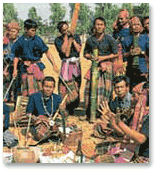 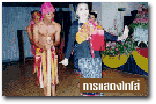 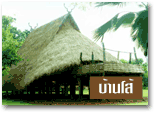 ชนเผ่าโซ่ หรือ โส้  Soตระกูลภาษาออสโตรเอเชียติก (Austroasiatic Language Family)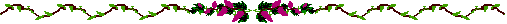 หลักฐานของชาวจีนพบว่า ชาวโส้ เรียกว่า คุณ-ลุน หรือกูรุง ต่อมาคำนี้กลายเป็นกะลุงในภาษาจามถิ่นที่อยู่อาศัยเดิมของโส้ อยู่บริเวณทิศตะวันตก ของเทือกเขาอาก และลุ่มแม่น้ำตะโปน ต้นน้ำเซบัง เหียนโส้ หรือ กะเลิงอพยพเข้ามา ในเขตสกลนครใน ช่วง พ.ศ.๒๔๒๖-๒๔๓๐ (สุรัตน์ ๒๕๓๐,น.๑-๗) ทั้งนี้เนื่องจากเกิดสงครามกับพวกจีนฮ่อหลังจากตั้งบ้าน เรือนเป็นชุมชนแล้วชาวโส้ได้จัดส่วยส่งเจ้าเมืองสกล นครส่วนมากได้แก่ นอแรด นอกะซู่ เป็นต้นชนชาวไทยกะโซ่ หรือ โส้ กลุ่มชาวไทยกะโซ่ บางที่ก็เรียกว่าพวก "โซ่" แต่ในพจนานุกรมฉบับราชบัณฑิตสถานเขียนว่า"กะโซ่"โดยลักษณะของการจัดกลุ่มชาติพันธุ์ของมนุษยชาติแล้ว ถือว่าโซ่เป็นกลุ่มมองโก ลอยด์ ตระกูลออสโตรเอเซียติค มอญ – เขมร ชนเผ่าโซ่นี้ นักมนุษยวิทยาที่มีชื่อเสียงคนหนึ่งได้จัดชนเผ่าโซ่ไว้อยู่ในกลุ่มข่า เช่นเดียวกับพวกกะเลิง และพวกแสก ในเอกสารชั้นต้นของไทย เมื่อกล่าวถึงโซ่มักจะเรียกว่าข่ากระโซ่ มากกว่าโซ่  แสดงให้เห็นถึงการแตกแขนงของพวกข่ามากมายหลายพวก รวมทั้งพวกโซ่ซึ่งเป็นกลุ่มหนึ่งของข่า และความเชื่อของชาวโซ่ยังเชื่อว่าตนเป็นข่าพวกหนึ่ง แต่ไม่ใช่ข่าที่ป่าเถื่อนยังไม่ได้พัฒนา ความเชื่อที่ว่าพวกตนเองเป็นข่านั้น เห็นได้จากประเพณีลักพาตัวเจ้าสาว ซึ่งยังพอมีให้เห็นอยู่ในปัจจุบันตามแบบในวรรณกรรมเรื่องสินไชหรือสังข์ศิลป์ชัย แม้ว่าวรรณกรรมเรื่องนี้จะมีชนหลายกลุ่มอ้างว่าเป็นของตน  แต่ชาวโซ่ก็อ้างว่าเป็นวรรณกรรมของพวกอ้ายก๊ก หรือ ชนพวกแรกที่ออกมาจากน้ำเต้าด้วยการใช้เหล็กเผาไฟไซรูน้ำเต้า การอ้างตนว่าเป็นอ้ายก๊กนี้ยังปรากฎในนิทานของพวกโซ่เรื่องกษัตริย์ อ้ายก๊ก ผู้ที่มีปัญญาและคิดประดิษฐ์ตัวอักษรเพื่อใช้สอนประชาราษฎร์ของพระองค์ ให้รู้จักอ่านเขียนหนังสือ แต่โชคไม่ดีเมื่อพระองค์ทำสงครามกับศัตรูจนถูกทำร้ายจนสิ้นพระชนม์ในสนามรบ  ยิ่งกว่านั้น  สุนัขยังเข้าไปในบ้านพระองค์และคาบเอาหนังควายซึ่งบันทึกตัวอักษรไว้ไปกินเสียอีกจึงทำให้ ชาวโซ่ไม่มีตัวอักษรขีดเขียนเหลือแต่ภาษาพูดเท่านั้น (ซึ่งเป็นตำนานความเชื่อของเผ่าอื่นๆ ในกลุ่มนี้ด้วย)ชาวไทยกะโซ่ มีผิวกายดำคล้ำเช่นเดียวกับพวกข่า สมเด็จพระเจ้าบรมวงษ์เธอ กรมพระยาดำรงราชานุภาพ เสนาบดีกระทรวงมหาดไทย ทรงกล่าวถึงการแต่งกายของชาวกะโซ่ ไว้ในหนังสือเรื่องเที่ยวที่ต่าง ๆ ภาค ๔ เมื่อเสด็จภาคอีสาน เมื่อ พ.ศ.๒๔๔๙ ไว้ว่า…"ผู้หญิงไว้ผมสูงนุ่งซิ่นสรวมเสื้อกระบอกย้อม ครามห่มผ้าแถบ ผู้ชายแต่งกายอย่างคนเมืองแต่เดิมว่านุ่งผ้าเตี่ยวไว้ชายข้างหน้าข้างหนึ่ง…" การแต่งกายของชนเผ่าโส้ (ไทโซ่) ชายใส่เสื้อหม้อห้อม นุ่งโสร่งผ้าไหม มีผ้าขาวม้าโพกหัว และคาดเอว  หญิง สวมเสื้อหม้อห้อม และนุ่งผ้าถุงสีดำเชิงผ้าถุงเป็นตีนจก คาดเข็มขัดเป็นลวดลายสวยงาม พันตรีอีริค  ไซเดนฟาเรน  ได้บรรยายลักษณะรูปร่างของชาวโซ่โดยใช้ตนเอง มาเปรียบเทียบซึ่งเป็นชาวตะวันตก ตอนหนึ่งว่าชาวโซ่มีรูปร่างค่อนข้างอ้วน เตี้ย ความสูงโดยเฉลี่ยประมาณ ๑.๔๐ เมตร ถึง ๑.๖๐ เมตร ผู้ชายส่วนมากผอมรูปใบหน้าของพวกโซ่เป็นรูปไข่แบน จมูกเล็กไม่โด่ง ปลายจมูกแบน ริมฝีปากมีสีน้ำเงินเข้ม และเท่ากันทั้งล่างและบนผมของชาวโซ่ผู้ชายยาวประมาณครึ่งนิ้วส่วนผมของสตรีจะเป็นลอนโดยธรรมชาติ ขนตามร่างกายสั้น นิ่ม และออกสีค่อนข้างเหลือง เด็กเล็ก ๆ จะมีจุดสีดำบนผิวหนัง แต่จุดสีนี้จะหายไปเมื่ออายุได้ ๓๑ วันขึ้นไป ผู้ชายนิยมสักขาลายจากเหนือเข่าขึ้นไปถึงขาอ่อน ผู้หญิงสักที่ท้องและเอวด้วยลวดลายแบบรวงข้าวหรือลายดอกไม้นานาพันธุ์ครอบครัวของพวกโซ่ ผู้ชายเป็นผู้นำครอบครัว ภรรยาจะกราบเท้าสามีก่อนนอน การแต่งงานผู้ชายจะมีเฒ่าแก่ไปสู่ขอผู้หญิง และเดินทางไปบ้านเจ้าสาวพร้อมกับสินสอด พิธีแต่งงานนิยมจัดในเดือนสี่หรือเดือนหก ในงานมีการจัดเตรียมข้าวปลาอาหารไว้เลี้ยงแขก ขบวนขันหมากของเจ้าบ่าวจะผ่านประตูเงิน ประตูทอง ประตูนาคในบ้านเจ้าสาว มีการล้างเท้าให้เจ้าบ่าว เจ้าบ่าวเหยียบหินลับมีดที่ปูด้วยใบตองเพื่อให้เจ้าบ่าวมีจิตใจ เยือกเย็น หนักแน่น ในพิธีแต่งงานมีการสู่ขวัญบ่าวสาว จากนั้น จึงมีการรับประทานอาหาร และส่งตัวบ่าวสาวเข้าหอ  (สุรัตน์ ๒๕๓๐, น.๒๘) ถิ่นเดิมก่อนอพยพ พงศาวดารเมืองแถง กล่าวถึงลักษณะบางประการที่พอจะใช้สันนิษฐานการตั้งถิ่นฐานของโซ่ได้  กล่าวคือกลุ่มที่ออกมาจากน้ำเต้านั้น เริ่มด้วยข่าแจะ ผู้ไทยดำ  ลาว พุงขาว  ฮ่อ  และพวกข่าแจะ ถือเป็นพี่ใหญ่เพราะออกมาจากน้ำเต้าปุงก่อนเพื่อน แต่สู้น้อง ๆ ไม่ได้ที่สามารถตั้งบ้านเมืองทำมาหากินเป็นลำสัน แต่ข่าแจะไม่มีบ้านเมือง เที่ยวตั้งตูบและกระท่อมอยู่ตามซอกเขา ท้ายเขา  ทำนาทำไร่อาศัยน้ำฝนน้ำค้าง ปลูกพริก  มะเขือ  และผักต่าง ๆ  พอเลี้ยงชีวิต ไม่รู้จักปั่นฝ้ายและทอผ้า จึงเก็บข้าวและผักต่างๆ  มาแลกผ้ากับน้องลาว และน้องผู้ไทยไปนุ่งห่ม บางกลุ่มก็อาศัยกับพวกลาวหรือผู้ไทย จากข้อความดังกล่าวนี้ อาจพิจารณาได้ว่าการตั้งเป็นกลุ่มเป็นชุมชนขนาดใหญ่ของพวกโซ่นั้น อาจหายากเมื่อเปรียบกับพวกภูไทย และข่า ลักษณะบางประการของชนพวกโซ่มักไม่ค่อยออกมาทำมาหากินเผชิญกับสังคมภายนอก ด้วยเหตุนี้เองจึงไม่ปรากฏในเอกสารว่าเมืองของชาวโซ่ ในบริเวณฝั่งซ้ายนั้นมีเมืองอะไรบ้างจากการสอบถามชาวโซ่ในกุสุมาลย์ จะบอกแหล่งที่มาของบรรพบุรุษ ส่วนใหญ่ คือ มหาชัยกองแก้ว และกลุ่มเมืองวัง เพื่อการพิจารณาสาเหตุในการอพยพ เข้าสู่เมืองสกลนคร และการที่ชาวโซ่ยืนยันว่าบรรพบุรุษของตน มาจากเมืองมหาชัยกองแก้วบ้าง มาจากเมืองบก เมืองวัง  เมืองบ้ำ บ้าง แสดงว่ากลุ่มชาวโซ่ ที่อยู่ใน อ.กุสุมาลย์ มาจากหลายแหล่ง และมาหลายรุ่น และจากหลักฐานความสัมพันธ์ ระหว่างพระบาทสมเด็จพระนั่งเกล้าเจ้าอยู่หัว กับเจ้าอนุวงค์ ในด้านการสงคราม จะพบว่ากองทัพไทยได้เข้ายึดนครเวียงจันทร์ ครั้งแรกในเดือนพฤษภาคม ๒๓๗๑ หลังจากนั้นก็กลับมาทำลายนครเวียงจันทร์ อีกครั้งหนึ่งในเดือนตุลาคม ๒๓๗๑ ขณะที่ไทยทำสงครามสู้รบกับกองทัพของเจ้าอนุวงค์ นั้น เจ้าอนุวงค์ ก็ได้รับความช่วยเหลือสนับสนุนจากเจ้าจุลนี(พระพรหมอาษา)ซึ่งมีฐานะเป็นญาติพี่น้อง โดยการแต่งานให้ลูกชาย และลูกสาวเป็นดองซึ่งกันและกัน เมื่อกองทัพไทยยกทัพมาปราบและโจมตีเวียงจันทร์เจ้าอนุวงค์ได้หลบหนีมาอยู่เมืองมหาชัยกองแก้ว เมื่อกองทัพของพระยาราชสุภาวดี ยกกองทัพมาตีเมืองมหาชัยกองแก้ว  เจ้าอนุวงค์และเจ้าจุลนี  พร้อมด้วยญาติพี่น้องจำนวนหนึ่ง ก็พากันหลบหนีไปทางเมืองเซ เมืองกะปอม  และไปอาศัยในเขตแดนญวน ตัวเจ้าจุลนี ได้ขอกำลังจากทหารไทย  แต่กองทัพไทยก็ฉลาดหลบมาตั้งมั่นที่เมืองนครพนม และลงไปยึดเมืองคืนไว้ได้อีก พฤติการณ์ของเจ้าจุลนี แห่งเมืองมหาชัยกองแก้ว  ทำให้แม่ทัพไทยไม่พอใจ ที่เจ้าจุลนีฝักใฝ่ต่อญวน ซึ่งคล้ายกับเจ้าอนุวงค์ จึงกวาดต้อนผู้คนในเมืองมหาชัยกองแก้ว ซึ่งเป็นเมืองใหญ่  เป็นแหล่งที่ชนกลุ่มน้อยเผ่าพันธ์ต่างๆ  อยู่รวมกันหนาแน่นกว่าแห่งอื่นๆ  กองทัพไทยได้กวาดต้อนไพร่บ้านพลเมืองจำนวนมาก ที่หลบหนีไปอยู่ตามป่าตามเขา ก็ถูกติดตามจับกุมตัวทุกวันจนเมืองมหาชัย เกือบไม่มีผู้อาศัย ซึ่งชาวเมืองที่กวาดต้อนครั้งนี้  มีทั้งพวกลาว  กระเลิง  ข่าออกกะชวน  จากการกวาดต้อนทำให้เกิดการแพร่กระจายของพวกข่า และโซ่ในพื้นที่ต่าง ๆ โดยเฉพาะในกุสุมาลย์นั้น มีเอกสารกล่าวพาดพิงถึงการตั้งเมืองกุสุมาลย์ ตอนหนึ่งว่า “พระมหาสงคราม”  เจ้าอุปราชเวียงจันทร์  ให้กราบบังคมทูลว่าเมื่อครั้งกองทัพกรุงเทพฯ ยกขึ้นตีเมืองมหาชัย เพี้ยเมืองสูง เพี้ยบุตโคตร์ ท้าวบุตร ท้าวนาน พวกกระโซ่ ได้เข้าหากองทัพสมัครสามิภักดิ์เข้ามาสู่พระบรมโพธิสมภารของสมเด็จพระเจ้าอยู่หัว พระยามหาอำมาตย์นายทัพนายกอง บุตรหลานท้าวเพี้ยจัดแจงให้ครอบครัวกระโซ่ ตั้งอยู่บ้านกุดขมาน แขวงเมืองสกลนคร  กลุ่มชาวโซ่ จึงได้มาตั้งบ้านเรือนในบริเวณที่ปัจจุบันเรียกว่า บ้านหนองสิม บริเวณห้วยขมาน และมีความสัมพันธ์กับการตั้งชื่อเมืองกุสุมาลย์ ในสมัยต่อมา  อย่างไรก็ตาม เมื่อราชวงศ์ (อิน)แห่งเมืองสกลนคร รับอาสาไปเกลี้ยกล่อมเจ้าเมืองอุปฮาด ราช วงศ์ ที่ยังไม่ยอมอ่อนน้อม ใน  พ. ศ. ๒๓๘๕ และได้ครัวเมืองวัง ลงมาเป็นจำนวนมากนั้น  ชาวโซ่จำนวนไม่น้อยอาจอพยพมาพร้อมๆ กับเจ้าโฮงกลาง และบางส่วนอาจเข้ามาอยู่ที่เมืองกุสุมาลย์  จึงทำให้มีการเปลี่ยนแปลงย้ายจากเมืองเก่าไปสู่เมืองใหม่ห่างจากแหล่งเดิมประมาณ ๓ ก.ม. ด้วยเหตุผลที่น้ำแห้งลงไม่พอดื่มพอใช้ เมื่อชุมชนที่กุสุมาลย์ และพรรณนานิคม มีผู้คนพอที่จะตั้งเป็นเมืองได้แล้ว พระสุนทรราชวงศ์เจ้าเมืองยโสธร พระประทุมเทวา เจ้าเมืองหนองคาย พระยาประเทศธานี(คำ) ราชวงค์ (อิน) และกรรมการ เมืองจึงนำครอบครัวบ่าวไพร่ชาวผู้ไทย และข่ากระโซ่ ลงไปเฝ้าพระบาทสมเด็จพระนั่งเกล้าเจ้าอยู่หัวฯ เพื่อดื่มน้ำพิพัฒน์สัตยาถวายความจงรักภักดี เป็นประเพณี ก่อนจะทรงกรุณาโปรดเกล้าแต่งตั้งให้เป็นเจ้าเมือง ในการเข้าเฝ้าครั้งนี้ เพี้ยเมืองสูง ได้นำท้าวกิ่ง ซึ่งเป็นบุตรเข้าเฝ้าพระบาทสมเด็จพระเจ้าอยู่หัว และได้ศึกษาขนบธรรมเนียมอยู่  ๑  ปี  เมื่อบิดาถึงแก่กรรม ก็ได้รับพระราชทานให้เป็นพระอรัญญาอาษา ในด้านการปกครองนั้นมีกล่าวไว้ในสาส์นตราตอนหนึ่งว่า หากเพี้ยไพร่พลจะมีกิจถ้อยความกล่าวฟ้องร้องเกี่ยวข้องเฉพาะกัน เป็นแต่ความเบ็ดเตล็ด ในพระเสนาณรงค์ หลวงอรัญอาษา ท้าวอุฮาด ท้าวราชวงค์ ท้าวราชบุตร  ท้างวังกฮาด  ท้าวอัครวงษ์  ท้าวราชบุตร  ท้าวเพี้ยเมืองพรรณา  เมืองกุดสุมาลย์  ปรึกษาหารือกันชำระกล่าวพิพากษาตัดสินตามฮีตครองประเพณีเมืองสกลนครให้สำเร็จโดยยุติชำระอาญาถ้าเป็นความผิดโทษข้อใหญ่  ก็ให้เอาความเป็นไปจัดแจงกับพระยาประเทศธานี  ราชวงศ์ ราชบุตร ท้าวเพี้ยเมืองสกลนคร จะได้ชำระว่ากล่าวตัดสินให้สำเร็จตามกฎหมายอย่างธรรมเนียมบ้านเมืองสืบมาแต่ก่อนไปพระอรัญญาอาษาได้เป็นเจ้าเมืองกุสุมาลย์ปกครองนับแต่ พ.ศ. ๒๓๘๗ เป็นต้นมาด้วยความ สามารถและไม่มีเหตุการณ์ร้ายแรงอย่างใด  ได้รับคำชมเชยจากสมเด็จกรมพระยาดำรงราชานุภาพ เมื่อเสด็จมาตรวจราชการ  จนถึงเดือน ๓ ข้างขึ้น  ปีชวด  พ.ศ.  ๒๔๓๑  จึงเกิดเพิงไหม้เรือนพระอรัญอาษา  เครื่องยศ คือพานหมาก  คนโท  สัปคน  และเครื่องยศอื่น ๆ  ไหม้หมด  อยู่ต่อมาเดือน  ๓  ข้างแรมปีชวด พระอรัญอาษา เจ้าเมืองก็เกิดโรคไข้ทรพิษขึ้น รักษาไม่หาย  ถึงเดือน  ๔  ขึ้น  ๓  ค่ำ  ปีชวด จึงถึงแก่กรรม  กรมการเมืองจึงมีใบบอกให้ราชวงษ์  ผู้ขอรับพระราชทานเป็นราชบุตร  ให้ตั้งท้าวสุริยเมืองกุสุมาลย์รับพระราชทานเป็นที่ พระอรัญอาษา เจ้าเมืองกุสุมาลย์ สืบไป ดังนั้นจึงเชื่อกันว่า ถิ่นฐานดั้งเดิมของพวกกะโซ่ อยู่ที่เมือง มหาชัยในแขวงคำม่วน และแขวงสุวรรณเขต (ดินแดนลาวปัจจุบัน)สำหรับ เมืองมหาชัย เดิมชาวบ้านเรียกว่า "เมืองภูวา-นากะแด้ง"คือ เมืองภูวดลฯ และบ้านนากะแด้ง เพราะว่าในสมัยที่ยังขึ้นกับราชอาณาจักรไทย (ก่อน พ.ศ.๒๔๓๖) เรียกว่าเมืองภูวดลสอางค์ เคยขึ้นกับเมืองสกลนคร แล้วโอนมาขึ้นกับเมืองนครพนม ปลายรัชกาลที่ ๕ ชาวกะโซ่ อพยพมาอยู่ในเขตเมืองสกลนคร นครพนม และมุกดาหาร ในรัชกาลที่ ๓ ส่วนที่อพยพมาจากแขวงอัดปือไปอยู่ในท้องที่ จ.ศรีสะเกษ และสุรินทร์ ในรัชกาลที่ ๒ เรียกว่าพวก "กูย" พูดภาษาเดียวกับกะโซ่ และโซ่ได้ตั้งขึ้นเป็นเมืองหลายเมือง คือ               (๑) เมืองรามราช เป็นชาวกะโซ่จากเมืองเชียงฮ่ม (อยู่ในแขวงสุวรรณเขต ติดชายแดนญวน) ตั้งขึ้นเป็นเมืองรามราช ขึ้นต่อเมืองนครพนมเมื่อ พ.ศ.๒๓๘๗ ทรงพระกรุณาโปรดเกล้าฯ ตั้งให้ ท้าวบัวจากเมืองเชียงฮ่ม เป็น"พระอุทัยประเทศ"เจ้าเมืองคนแรก ปัจจุบันคือ ต.รามราช อ.ท่าอุเทน จ.นครพนม เป็นหมู่บ้านชาวกะโซ่(๒) เมืองกุสุมาลย์มณฑล เป็นชาวกะโส้ ที่อพยพข้ามโขงมาจากเมืองมหาชัย มาอยู่ที่บ้านกุดสุมาร ตั้งขึ้นเป็นเมืองกุสุมาลย์มณฑล ขึ้นต่อเมืองสกลนคร ใน พ.ศ.๒๓๘๗ ทรงพระกรุณาโปรดเกล้าฯ ตั้งให้ เพี้ยเมืองสูง หัวหน้าชาวกะโซ่ เป็น "พระอารัญอาษา" เจ้าเมืองคนแรก ปัจจุบันคือ อ.กุสุมาลย์ จ.สกลนครนอกจากนี้ยังมีชาวไทยกะโซ่อยู่ใน อ.ปลาปาก  จ.นครพนม ซึ่งมีเขตติดต่อกับ อ.กุสุมาลย์ อีกหลายหมู่บ้าน เช่นที่ ต.โคกสูง และที่บ้านวังตามัว ในท้องที่ อ.เมืองนครพนม ใน จ.มุกดาหาร มีชาวไทยกะโซ่อยู่ในท้องที่ อ.ดงหลวง เป็นส่วนมาก ซึ่งอพยพเข้ามาในรัชกาลที่ ๒ เมื่อ พ.ศ. ๒๓๕๙ หัวหน้าชาวไทยกะโซ่ดงหลวง ต่อมาได้เป็นกำนันคนแรกของ ต.ดงหลวง มีนามบรรดาศักดิ์ว่า "หลวงวาโนไพรพฤกษ์" ชาวกะโซ่ใน อ.ดงหลวง ส่วนมากใช้นามสกุลเดียวกันหมด คือ นามสกุล "วงศ์กะโซ่”ความเชื่อทางศาสนาของชาวโซ่ ชาวโซ่มีความเชื่อหลาย ๆ  อย่าง เช่น ความเชื่อเกี่ยวกับสิ่งนอก เหนือธรรมชาติ คือ เชื่อว่าสิ่งนอกเหนือธรรมชาติ มีอำนาจให้คุณ และโทษแก่มนุษย์ได้  มนุษย์ไม่มีทางเอาชนะสิ่งนอกเหนือธรรมชาติเหล่านั้นได้จึงต้องยอมรับ และหาทางออกโดยการสวดมนต์อ้อนวอนตลอด จนการเซ่นไหว้บวงสรวงบูชา เพื่อขอให้อำนาจนอกเหนือธรรมชาติเหล่านี้ บันดาลคุณประโยชน์แก่ตน เช่น เชื่อว่าภูตผีวิญญาณมีอำนาจเหนือธรรมชาติ  ทำให้คนเจ็บไข้ได้ป่วย  ดังนั้นต้องทำพิธีขอขมา  เพื่อช่วยปัดเป่าให้หายเจ็บป่วย  นอกจากนี้ยังมีพิธีต่าง ๆ  ที่จัดขึ้นเพื่อขอสิ่งมีอำนาจนอกเหนือธรรมชาติ อำนวยโชคแก่ตนเองและชุมชน รวมทั้งความเชื่อแบบมายาศาสตร์หรือไสยศาสตร์ (Magic) คือ เชื่อว่าสิ่งนอกเหนือธรรมชาติมีอำนาจให้คุณให้โทษแก่มนุษย์ได้เช่นเดียวกับศาสนา แต่เชื่อต่างกันในแง่ที่เห็นว่ามนุษย์สามารถเอาชนะอำนาจเหนือธรรมชาติบางอย่าง โดยวิธีที่มนุษย์เข้าใจ เช่น การประกอบพิธีขอฝนโดยการแห่นางแมว การกลั้นใจเอามีด หรือของมีคม ปักที่พื้นบ้านทิ้งไว้ชั่วครู่หนึ่งในขณะที่เกิดพายุพัดผ่านบ้านเรือน การทำคุณไสยกลั่นแกล้งคู่ต่อสู้ ให้ถึงแก่ความเจ็บป่วยล้มตาย เหล่านี้เป็นความเชื่อเชิงไสยศาสตร์  ลักษณะของไสยศาสตร์ที่ก่อให้เกิดผลดีเช่นการแห่นางแมวเพื่อให้ฝนตกเรียกว่า(white   magie)  ส่วนผลของไสยศาสตร์ที่มุ่งให้เกิดผลร้ายเช่นการทำคุณไสยต่อผู้อื่น เรียกว่า ( balck magic) ในพิธีกรรมที่เกี่ยวกับความเชื่อ ในสิ่งนอกเหนือธรรมชาติทั้งสองชนิดนี้  ต้องอาศัยผู้ชำนาญในการประกอบพิธีเช่น จ้ำ หมอเยา  หมอผี  ฯลฯ ความเชื่อตามหลักพุทธศาสนา ชาวโซ่ยังเชื่อในศาสนาพุทธ ที่สอนเรื่องบุญ บาป นรก สวรรค์ ซึ่งเห็นได้จากการทำบุญในทุกรูปแบบต่างๆ  นับแต่การตักบาตร การช่วยกันลงทุนลงแรงสร้างหรือปฏิสัง ขรณ์วัดวาอาราม งานบุญทอดกฐิน ผ้าป่า การไปวัด ฟังเทศน์รักษาศีล การบวชเป็นสามเณร หรือภิกษุสงฆ์ตลอดจนพิธีมงคลต่าง ๆ  เป็นที่สังเกตว่าชาวโซ่นั้น มุ่งหวังที่จะให้พุทธศาสนาเป็นเครื่องนำมาซึ่งความสุข ทั้งในโลกนี้และในโลกหน้า ต่างจากการนับถือสิ่งที่มีอำนาจนอกเหนือธรรมชาติซึ่งมุ่งความสุขในปัจจุบัน และความเชื่อตามแบบคติพราหมณ์ (แบบชาวบ้าน)  ซึ่งชาวบ้านจะมุ่งให้เกิดความเป็นศิริมงคลในโอกาสต่าง ๆ  เช่นการแต่งงาน  การบวช  การสู่ขวัญที่จะออกบ้านหรือกลับเข้าบ้านการรับขวัญผู้เจ็บป่วยการรับขวัญแขกผู้มาเยือน ฯลฯ  โดยผู้ประกอบพิธีกรรมจะนุ่งห่มขาว หรืออาจมีผ้าขาวเป็นผ้าสะไบ  และเป็นผู้ที่มีความรู้ในคัมภีร์พระเวทย์  สามารถอ่านบทกลอนตามแบบฉบับได้ ศิลปวัฒนธรรมของชาวไทยกะโซ่ ซึ่งยังรักษาไว้เป็นเอกลักษณ์ประจำเชื้อชาติเด่นชัดก็คือ "โซ่ถั่งบั้ง" หรือ ภาษากะโซ่เรียกว่า "สะลา" เป็นพิธีกรรมในการบวงสรวงวิญญาณของบรรพบุรุษประจำปีหรือเรียกขวัญ และรักษาคนเจ็บป่วย กับพิธีกรรม "ซางกระมูด" ในงานศพ(๑) พิธีกรรม "โซ่ถั่งบั้ง" เป็นพิธีกรรมของชาวกะโซ่ คำว่า "โซ่" หมายถึงพวกกะโซ่, คำว่า "ถั่ง" หมายถึงกระทุ้งหรือกระแทก คำว่า "บั้ง" หมายถึงบ้องกระบอกไม้ไผ่ โซ่ถั่งบั้งก็คือพิธีกรรมใช้กระบอก ไผ่ยาวประมาณ ๓ ปล้อง กระทุ้งดินเป็นจังหวะแล้วมีการร่ายรำและร้องไปตามจังหวะในพิธีกรรม ของชาวกะโซ่ สมเด็จพระเจ้าบรมวงษ์เธอ กรมพระยาดำรงรงชานุภาพเสนาบดีกระทรวง มหาดไทยเมื่อครั้งเสด็จตรวจราชการมณฑลอุดร เมื่อเสด็จถึงเมืองกุสุมาลย์มณฑล (อ.กุสุมาลย์ จ.สกลนคร) เมื่อ พ.ศ.๒๔๔๙  ได้ทรงบันทึกการแสดงพิธีกรรมโซ่ถั่งบั้ง ของชาวกะโซ่เมืองกุสุมาลย์มณฑล ไว้ว่า"สลามีหม้อดอนตั้งกลาง แล้วมีคนต้นบทคนหนึ่ง คนสะพายหน้าไม้ และลูกดอกสำหรับยิงคนหนึ่ง คนตีฆ้องเรียกว่าพะเนาะคนหนึ่ง คนถือไม้ไผ่สามปล้อง สำหรับกระทุ้งดินเป็นจังหวะสองคน คนถือชามสองมือสำหรับติดเทียนรำคนหนึ่ง คนถือตระแกรงขาดสองมือสำหรับรำคนหนึ่ง คนถือสิ่วหัก สำหรับเคาะจังหวะ คนหนึ่ง รวม ๘ คน เดินร้องรำเป็นวงเวียนไปมาพอได้พักหนึ่งก็ดื่มอุและร้องรำต่อไป…" (๒) พิธีซางกระมูด เป็นพิธีกรรมของชาวกะโซ่ก่อนนำศพลงจากเรือน คำว่า"ซาง"หมายถึงการ กระทำหรือการจัดระเบียบ "กระมูด" แปลว่าผี ซางกระมูด หมายถึงการจัดพิธีเกี่ยวกับคนตาย ชาวกะโซ่ถือว่า เมื่อคนตายไปแล้วจะเป็นผีดิบ จึงต้องกระทำพิธีกรรมเสียก่อนเพื่อให้ผีดิบ และวิญญาณของผู้ตายได้สงบสุข มิฉะนั้นอาจทำให้ญาติพี่น้องของผู้ตายเจ็บป่วยขึ้นได้ อุปกรณ์ในพิธีซางกระมูด ประกอบด้วย ขันโตก (ขันกระหย่องสานด้วยไม้ไผ่) สองใบเป็นภาชนะใส่อุปกรณ์ต่าง ๆ มีไม้ไผ่สานเป็นรูปจักจั่น 4 ตัว (แทนวิญญาณผู้ตาย) นอกจากนั้นยังมีพานสำหรับยกครู (คาย) ประกอบด้วยขันธ์ห้า คือ เทียน ๕ คู่ ดอกไม้สีขาว เช่นดอกลั่นทม ๕ คู่ เหรียญเงิน ๑๒ บาท ไข่ไก่ดิบหนึ่งฟอง ดาบโบราณหนึ่งเล่ม ขันหมากหนึ่งขันมีดอกไม้อยู่ในขันหมาก ๑ คู่, เทียน ๑ คู่พร้อมด้วยบุหรี่ และเทียนสำหรับจุดทำพิธีอีกเล่มหนึ่งเล่ม หมอผีจะเป็นผู้กระทำพิธี และสอบถามวิญญาณของผู้ตาย เมื่อทราบ ความต้องการของวิญญาณผู้ตายแล้ว ญาติก็จะจัดสิ่งของ ไว้บวงสรวงดวงวิญญาณ (๓) พิธีเหยา ในการรักษาความเจ็บป่วยหรือเรียกขวัญคล้าย ๆ กับพิธีกรรมของชาวอีสานทั่วไป เพื่อเป็นกำลังใจให้ผู้ป่วย หรือการเรียกขวัญ โดยหมอผีจะทำหน้าที่ล่ามสอบถามวิญญาณของบรรพบุรุษ ว่าได้กระทำสิ่งหนึ่งสิ่งใดล่วงเกินในขนบธรรมเนียมประเพณีไปบ้าง โซ่ มีถิ่นฐานอยู่ในเขตจังหวัดสกลนคร นครพนม มุกดาหาร มีการนับถือผีควบคู่ไปกับศาสนาพุทธ การแต่งกายในอดีต ผู้ชายจะนุ่งผ้าเตี่ยว ถ้าใครเรียนวิชาอาคม ไสยศาสตร์ มักมี ลูกประคำคล้องคอ นิยมสักขาลาย จากหัวเข่าถึงขาอ่อน ปัจจุบันนิยมแต่งแบบไทย-ลาว ผู้หญิงนิยมใส่เสื้อแขนกระบอก สีดำขลิบแดง ผ่าอกติดกระดุมเงินกลม ชายเสื้อผ่าข้าง ใช้ด้าน แดงแต่งขอบ นุ่งผ้ามัดหมี่ฝ้ายหรือไหมห่มสไบ สมัยโบราณ ผู้หญิงนิยมสักลวดลายดอกไม้ไว้ที่ท้องและเอวไทยโส้ไทยโส้ผ้าห่มเยอรองเท้าเกิบผ้าขาวม้าเปรผ้าสิ้น (ผ้าถุง)จิกั๊ดกางเกงโส่งเสื้อสะลกหมวกโมกถุงเท้าโซมยืงผ้าเช็ดหน้าเปรมนผ้าเช็ดตัวเปรจู้ดโตหมอนอะโกลกระเป๋า (เสื้อ  กางเกง)อะตุงจอบกะเด๊าะเสียมกะเด๊าะอะตีแหปะเนิงไซอะเรียมเบ็ดระแบะกระซอนกะตองเสื่อจะปวกขันโอแก้วน้ำจอกหม้ออะแดะกะทะเปิดทัพพีจองช้อนบ่วงกระโถนเงียงขันหมากขันยะน้ำเต้าอะลวยแป้งสะพองสิ่วปะแน๊คค้อนตีค้อนแตนสว่านตากบุ๋นเลื่อยละเลือกรรไกรไตรกั๊ดขวานอะแจ๊ดเลื่อยลันดาอะเลีอยปลาตองเข็มขัดมะแอวผ้าปูที่นอนอะโย้ะซุนบิ๊ดปลอกหมอนโซบอะโกลเสื้อกันฝนสะลกอะตังเมียเสื้อกันหนาวสะลกอะตังสะแงดผ้าสิ้นลายจิกั๊ดจีลไทยโส้ไทยโส้ข้าวเหนียวสุกอะวะจีนข้าวจ้าวสุกอะวะเลียเนื้อปิ้งแซ็ดอังเนื้อปลาแซ็ดเซียะเนื้อเป็ดแซ็ดเทียเนื้อวัวแซ็ดอะเตราะเนื้อควายแซ็ดจีเรี๊ยกเนื้อช้างแซ็ดอะเจียงเนื้อเสือแซ็ดกุลาเนื้อสุนัขแซ็ดอะจอลาบปลาเลียบเซี๊ยะลาบเนื้อเลียบแซ็ดกุ้งอะซวมหอยกลอผัดเนื้อผัดแซ็ดข้าวสารอะเซอะข้าวจ้าวทรอยาแกงปลาอะจีนเซี๊ยะตำพริกจ๊วกปีน้ำดื่มเดอะงวดพริกตำปีจ๊วกปลาร้าปะแดะไทยโส้ไทยโส้ปู่เบียะเอาะย่าเบะเอาะตาเบียะนายยายเบะนายพี่สาวเอยพี่ชายอายน้องสาวแซมกะมูลน้องชายแซมบาวพ่อเบียะแม่เบะน้า-อาหญิงอะเวียอาชายอะญีน้าชายนัวะพี่เขยอาอ็องพี่สะใภ้อะโอบน้องเขยปะเทียมแซมน้องสะใภ้กุมันแซมลูกเขยปะเทียมกอนน้องเมียแซมกุไปสามีอะยากภรรยากะไปน้องสามีแซมอะยากลูกกอนเพื่อนกะเนี่ยลูกคนอื่นกอนเนาลูกหลานกอนเจาไทยโส้ไทยโส้แตนตะอูลล์แมลงวันอะรวายตั๊กแตนอะบรามผึ้งเคียลล์แมลงเม่าระแมะแมลงหวี่ปลิงปลีแมลงสาบติงเตี๊ยะแมลงมุมอะเพียงนิ่มมีมูลต่อฮองแมลงภู่อึโกงกะลนเหลือบอะยวบไรระมาริ้นอะยึกแมงกะซอนระแดมเดอะแมงคามอะเงาะแมลงทับปลึมเปลิมแมลงป่องระแดมหนอนอ้าปรางแมลงเงาอิโกงกะเตียด้วงกูนมอดระมอดรังปลวกอะบุ๊ยุงอะยงยุงลายอะยงลายเรือดระเมียดรังแตนสะโน๊ะตะอูนรังต่อสะโน๊ะฮองรังผึ้งสะโน๊ะเครียนต่อโพรงฮองระโพงรังมิ่มสะโน๊ะมีมูลตะขาบระฮีบไทยโส้ไทยโส้ดินกุแตกดินเหนียวกุแตกดินด๊ากดินทรายกุแตกจั้วะน้ำฝนเดอะเมียน้ำเด็อะน้ำสกปรกเดอะโซะลมกุยาลล์ลมพายุกุยาลล์เรงไฟอุ้ยไฟไหม้อุ้ยกาดป่าเซิกหินโคลล์หินลูกรังโคลกิดภูเขาโก๊ะภูเขาสูงโก๊ะเปิงภูเขาต่ำโก๊ะปืนถ้ำกึ้บเหวระอังป่าดงดิบเชิกตรึงเกร้าห้วยตูมห้วยดื้นตืมแก๊ะหนองตวงบ่อมะซางเหล็กตากตะกั่วจิกัวทองแดงทองกะเซาทองคำทองแยงทองขาวทองกรอกเงินปะระหญ้า-ผักบัดไทยโส้ไทยโส้กระดูกอึกคางเส้นเอ็นจิไซเนื้อแซ็ดตับลวมไตขะหลังลำไส้ใหญ่ลวดปู้ดปอดเซาะลำไส้เล็กรวดกึ้ยกระเพาะอาหารปุงหัวใจปะไลปะเฮิมเลือดอะฮาม ม้ามเมียมขี้หูแกระกะตูลขี้ฟันแกระจิแนงหูกะตูลฟันจิแนงตามัดขี้ไคลละเมาขี้ตาแกระมัดขี้รังแคมะเมาเปลอเหงื่ออึ้กขี้มูกอะฮวลอุจจาระแกระปัสสาวะจิกลูมไทยโส้ไทยโส้หนึ่งมวยสองบารสามไปสี่ปูนห้าซึงหกตะปั๊ดเจ็ดตะปูนแปดตะกวานเก้าตะเก๊ะสิบมาจิ๊ดสิบเอ็ดมะจิ๊ดรามวยสิบสองมะจิ๊ดราบารสิบสามมะจิ๊ดราไปสิบสี่ปูนจิ๊ดสิบห้ามะจิ๊ดราซึงสิบหกตะปั๊ดมะจิ๊ดสิบเจ็ดมะจิ๊ดราตาปูนสิบแปดมะจิ๊ดราสิบเก้ามะจิ๊ดราตาเก๊ะยี่สิบซาว, บารจิ๊ดสามสิบไปจิ๊ดสี่สิบปูนจิ๊ดห้าสิบซึ่งจิ๊ดหกสิบตาปั๊ดจิ๊ดเจ็ดสิบตะปูนจิ๊ดแปดสิบตากวานจิ๊ดเก้าสิบตะเก๊ะจิ๊ดร้อยมวยกุลัมสองร้อยบารกุลัมสามร้อยไปกุลัมสี่ร้อยปูนกุลัมห้าร้อยซึงกุลัมหกร้อยตาปั๊ดกุลัมเจ็ดร้อยตาปูลกุลัมแปดร้อยตากวานกุลัมเก้าร้อยตาเกะกุลัมสิบร้อย (พัน)มาจิ๊ดกุลัมหนึ่งหมื่นมาจิ๊ดพันหนึ่งแสนมาจิ๊ดหมื่นหนึ่งล้านมาจิ๊ดแซน